РЕПУБЛИКА БЪЛГАРИЯ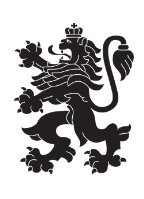 Министерство на земеделието и хранитеОбластна дирекция „Земеделие“ – гр.ПазарджикЗ   А   П   О   В   Е   Д№ РД-04-124/ 27.09.2023 гМИЛЕНА ВЪЛЧИНОВА – директор на областна дирекция „Земеделие” гр. Пазарджик, след като разгледах, обсъдих и оцених доказателствения материал по административната преписка за землището на с.Елшица, община Панагюрище, област Пазарджик, за стопанската 2023 – 2024 г. (1.10.2023 г. – 1.10.2024 г.), а именно: заповед № РД 07-109/04.08.2023 г., по чл. 37в, ал. 1 ЗСПЗЗ, за създаване на комисия, доклада на комисията и приложените към него: сключеното споразумение, проекта на картата за разпределение на масивите за ползване в землището , проекта на регистър към картата, които са неразделна част от споразумението, както и всички останали документи по преписката,  за да се произнеса установих от фактическа и правна страна следното:І. ФАКТИЧЕСКА СТРАНА1) Заповедта на директора на областна дирекция „Земеделие” гр. Пазарджик № РД 07-109/04.08.2023 г., с която е създадена комисията за землището на с.Елшица, община Панагюрище, област Пазарджик, е издадена до 05.08.2023 г., съгласно разпоредбата на чл. 37в, ал. 1 ЗСПЗЗ.2) Изготвен е доклад на комисията. Докладът съдържа всички необходими реквизити и данни, съгласно чл. 37в, ал. 4 ЗСПЗЗ и чл. 72в, ал. 1 – 4 ППЗСПЗЗ.Към доклада на комисията по чл. 37в, ал. 1 ЗСПЗЗ са приложени сключеното споразумение, проектът на картата на масивите за ползване в землището на    и проектът на регистър към нея.Сключено е споразумение с вх.№ПО-09-674/24.08.2023 г.,  което е подписано от всички участници , с което са разпределили масивите за ползване в землището за стопанската 2023 – 2024 г. Споразумението обхваща не по-малко от две трети от общата площ на масивите за ползване в землището. Спазени са изискванията на чл. 37в, ал. 2 определящи срок за сключване на споразумението и минимална обща площ на масивите за ползване.Неразделна част от споразумението са проектът на картата за разпределение на масивите за ползване в землището  и регистърът към нея, който съдържа всички необходими и -съществени данни, съгласно чл. 74, ал. 1 – 4 ППЗСПЗЗ.ІІ. ПРАВНА СТРАНАПроцедурата по сключване на споразумение между ползвателите/собствениците на земеделски земи (имоти), съответно за служебно разпределение на имотите в масивите за ползване в съответното землище, има законната цел за насърчаване на уедрено ползване на земеделските земи и създаване на масиви, ясно изразена в чл. чл. 37б и 37в ЗСПЗЗ, съответно чл.чл. 69 – 76 ППЗСПЗЗ.По своята правна същност процедурата за създаване на масиви за ползване в землището за съответната стопанска година е един смесен, динамичен и последователно осъществяващ се фактически състав. Споразумението между участниците е гражданскоправният    юридически факт, а докладът на комисията, служебното разпределение на масивите за ползване и заповедта на директора на областната дирекция „Земеделие”, са административноправните юридически факти.Всички елементи на смесения фактически състав са осъществени, като са спазени изискванията на закона, конкретно посочени във фактическата част на заповедта.С оглед изложените фактически и правни доводи, на основание чл. 37в, ал. 4, ал. 5, ал. 6 и    ал. 7 от ЗСПЗЗ, във връзка с чл. 75а, ал. 1, т. 1-3, ал. 2 от ППЗСПЗЗ,Р А З П О Р Е Д И Х:Въз основа на ДОКЛАДА на комисията:ОДОБРЯВАМ сключеното споразумение по чл. 37в, ал. 2 ЗСПЗЗ , включително и за имотите по чл. 37в, ал. 3, т. 2 ЗСПЗЗ , с което са разпределени масивите за ползване  в землището  на с.Елшица , община Панагюрище, област Пазарджик, за стопанската  2023 -2024 година, считано от 01.10.2023 г. до 01.10.2024 г.ОДОБРЯВАМ картата на разпределените масиви за ползване   в посоченото землище, както и регистърът към нея, които са ОКОНЧАТЕЛНИ за стопанската година, считано от 01.10.2023 г. до 01.10.2024 г. Заповедта, заедно с окончателните карта на масивите за ползване и регистър, да се обяви в кметството на с. Елшица и в сградата на общинската служба по земеделие гр. Панагюрище, както и да се публикува на интернет страницата на община Панагюрище и областна дирекция „Земеделие” гр. Пазарджик, в срок от 7 дни от нейното издаване.Ползвател на земеделски земи, на който със заповедта са определени за ползване за стопанската 2023 – 2024 г., земите по чл. 37в, ал. 3, т. 2 от ЗСПЗЗ , е ДЛЪЖЕН да внесе по банкова сметка, с IBAN BG34UBBS80023300251210 и BIC UBBSBGSF, на областна дирекция „Земеделие” гр. Пазарджик, паричната сума в размер на определеното средно годишно рентно плащане за землището, в срок ДО ТРИ МЕСЕЦА от публикуването на настоящата заповед. Сумите са депозитни и се изплащат от областна дирекция „Земеделие” гр. Пазарджик на провоимащите лица, в срок от 10 (десет) години.За ползвателите, които не са заплатили в горния срок паричните суми за ползваните земи по чл. 37в, ал. 3, т 2 ЗСПЗЗ , съгласно настоящата заповед, директорът на областна дирекция „Земеделие” издава заповед за заплащане на трикратния размер на средното годишно рентно плащане за землището. В седемдневен срок от получаването на заповедта ползвателите превеждат паричните суми по сметка на областна дирекция „Земеделие” гр. Пазарджик.Заповедта може да се обжалва в 14 дневен срок, считано от обявяването/публикуването й, чрез областна дирекция „Земеделие” гр. Пазарджик, по реда предвиден в АПК – по административен пред министъра на земеделието и храните и/или съдебен ред пред Районен съд гр. Панагюрище.Обжалването на заповедта не спира нейното изпълнение.

Милена Емилова Вълчинова (Директор)
26.09.2023г. 16:16ч.
ОДЗ-Пазарджик

Електронният подпис се намира в отделен файл с название signature.txt.p7s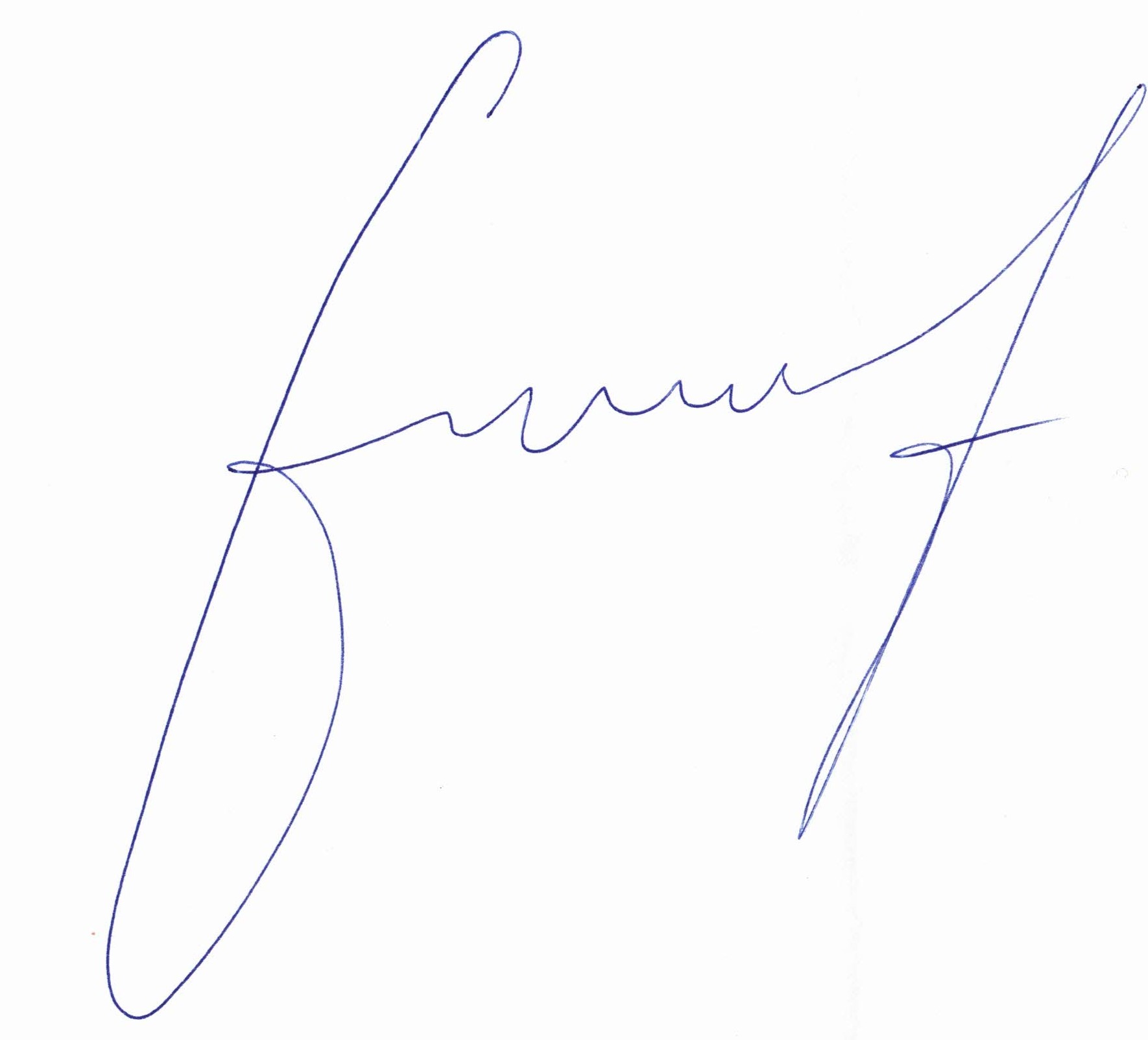 ПРИЛОЖЕНИЕСпоразумение на масиви за ползване на земеделски земи по чл. 37в, ал. 2 от ЗСПЗЗза стопанската 2023/2024 годиназа землището на с. Елшица, ЕКАТТЕ 27406, община Панагюрище, област Пазарджик.ПолзвателМасив №Имот с регистрирано правно основаниеИмот с регистрирано правно основаниеИмот по чл. 37в, ал. 3, т. 2 от ЗСПЗЗИмот по чл. 37в, ал. 3, т. 2 от ЗСПЗЗИмот по чл. 37в, ал. 3, т. 2 от ЗСПЗЗСобственикПолзвателМасив №№Площ дка№Площ дкаДължимо рентно плащане в лв.СобственикВЕНЦИСЛАВ ДИМИТРОВ МАРИНОВ52111.3710.697ТНХВЕНЦИСЛАВ ДИМИТРОВ МАРИНОВ52111.369.000243.00ХНКВЕНЦИСЛАВ ДИМИТРОВ МАРИНОВ52111.156.000162.00МНХОБЩО за ползвателя (дка)10.69715.000405.00ГИНА ГЕОРГИЕВА АТАНАСОВА1233.232.657СНВГИНА ГЕОРГИЕВА АТАНАСОВА1233.220.988НГГГИНА ГЕОРГИЕВА АТАНАСОВА1233.210.892ПГПГИНА ГЕОРГИЕВА АТАНАСОВА1233.190.68618.51ИИСГИНА ГЕОРГИЕВА АТАНАСОВА1233.240.3429.23ДПЛГИНА ГЕОРГИЕВА АТАНАСОВА1233.200.0992.68ГДДГИНА ГЕОРГИЕВА АТАНАСОВА1331.184.075АБИ и др.ГИНА ГЕОРГИЕВА АТАНАСОВА1331.203.58596.79ПДШГИНА ГЕОРГИЕВА АТАНАСОВА1331.281.55441.96САТГИНА ГЕОРГИЕВА АТАНАСОВА1331.251.200МАТГИНА ГЕОРГИЕВА АТАНАСОВА1331.271.130МАТГИНА ГЕОРГИЕВА АТАНАСОВА1331.260.65917.79САТГИНА ГЕОРГИЕВА АТАНАСОВА2698.93.15485.16ИСКГИНА ГЕОРГИЕВА АТАНАСОВА2698.101.550ИНСГИНА ГЕОРГИЕВА АТАНАСОВА2698.150.912ААНГИНА ГЕОРГИЕВА АТАНАСОВА2698.120.85823.15ГАДГИНА ГЕОРГИЕВА АТАНАСОВА2698.110.80521.74ИТДГИНА ГЕОРГИЕВА АТАНАСОВА2698.130.61316.54НИМГИНА ГЕОРГИЕВА АТАНАСОВА2698.80.58915.90ГИКГИНА ГЕОРГИЕВА АТАНАСОВА2698.160.47712.88ВГДГИНА ГЕОРГИЕВА АТАНАСОВА2698.140.1353.65АРКГИНА ГЕОРГИЕВА АТАНАСОВА2698.170.1133.06КРКГИНА ГЕОРГИЕВА АТАНАСОВА2698.180.0741.99СРКГИНА ГЕОРГИЕВА АТАНАСОВА2799.4710.992АСХГИНА ГЕОРГИЕВА АТАНАСОВА2799.294.953ЗМГГИНА ГЕОРГИЕВА АТАНАСОВА2799.754.916НСНГИНА ГЕОРГИЕВА АТАНАСОВА2799.284.901ПЕНКО АТАНАСОВ АТАНАСОВГИНА ГЕОРГИЕВА АТАНАСОВА2799.274.845ПЕНКО АТАНАСОВ АТАНАСОВГИНА ГЕОРГИЕВА АТАНАСОВА2799.864.499121.47ИСГГИНА ГЕОРГИЕВА АТАНАСОВА2799.904.270ПЕНКО АТАНАСОВ АТАНАСОВГИНА ГЕОРГИЕВА АТАНАСОВА2799.224.000ЦПШГИНА ГЕОРГИЕВА АТАНАСОВА2799.183.800ПЕНКО АТАНАСОВ АТАНАСОВГИНА ГЕОРГИЕВА АТАНАСОВА2799.763.728ТНХГИНА ГЕОРГИЕВА АТАНАСОВА2799.803.448АМАГИНА ГЕОРГИЕВА АТАНАСОВА27100.13.10783.88ГМГГИНА ГЕОРГИЕВА АТАНАСОВА2799.853.021НДКГИНА ГЕОРГИЕВА АТАНАСОВА2799.403.000НСМГИНА ГЕОРГИЕВА АТАНАСОВА2799.603.00081.00ГНТГИНА ГЕОРГИЕВА АТАНАСОВА2799.653.00081.00СНМГИНА ГЕОРГИЕВА АТАНАСОВА2799.122.99880.95ХНКГИНА ГЕОРГИЕВА АТАНАСОВА2799.412.899ГДКГИНА ГЕОРГИЕВА АТАНАСОВА2799.582.84476.79ЛНХГИНА ГЕОРГИЕВА АТАНАСОВА2799.142.501КДДГИНА ГЕОРГИЕВА АТАНАСОВА2799.152.499ДИБГИНА ГЕОРГИЕВА АТАНАСОВА2799.842.408ННМГИНА ГЕОРГИЕВА АТАНАСОВА2799.342.000ИИНГИНА ГЕОРГИЕВА АТАНАСОВА2799.832.000ВДКГИНА ГЕОРГИЕВА АТАНАСОВА2799.162.000ИИСГИНА ГЕОРГИЕВА АТАНАСОВА2799.392.000САТГИНА ГЕОРГИЕВА АТАНАСОВА2799.681.999ТГШГИНА ГЕОРГИЕВА АТАНАСОВА2799.301.946ГМШГИНА ГЕОРГИЕВА АТАНАСОВА2799.621.926ГХПГИНА ГЕОРГИЕВА АТАНАСОВА2799.311.914ПЕНКО АТАНАСОВ АТАНАСОВГИНА ГЕОРГИЕВА АТАНАСОВА2799.571.901ГИКГИНА ГЕОРГИЕВА АТАНАСОВА2799.551.900ИСПГИНА ГЕОРГИЕВА АТАНАСОВА2799.591.876АНРГИНА ГЕОРГИЕВА АТАНАСОВА2799.381.800БПНГИНА ГЕОРГИЕВА АТАНАСОВА2799.671.738АГНГИНА ГЕОРГИЕВА АТАНАСОВА2799.371.400АПАГИНА ГЕОРГИЕВА АТАНАСОВА2799.541.215ВМТГИНА ГЕОРГИЕВА АТАНАСОВА2799.111.208ГГКГИНА ГЕОРГИЕВА АТАНАСОВА2799.131.20032.40ГМСГИНА ГЕОРГИЕВА АТАНАСОВА2799.491.200ПЕНКО АТАНАСОВ АТАНАСОВГИНА ГЕОРГИЕВА АТАНАСОВА2799.521.199АСХГИНА ГЕОРГИЕВА АТАНАСОВА2799.731.100АГНГИНА ГЕОРГИЕВА АТАНАСОВА2799.661.076ПГПГИНА ГЕОРГИЕВА АТАНАСОВА2799.691.00027.00ТНХГИНА ГЕОРГИЕВА АТАНАСОВА2799.741.000ИКГГИНА ГЕОРГИЕВА АТАНАСОВА2799.191.000АСХГИНА ГЕОРГИЕВА АТАНАСОВА2799.641.000НТН и др.ГИНА ГЕОРГИЕВА АТАНАСОВА2799.821.000АСХГИНА ГЕОРГИЕВА АТАНАСОВА2799.531.000ХНГГИНА ГЕОРГИЕВА АТАНАСОВА2799.231.000МПРГИНА ГЕОРГИЕВА АТАНАСОВА2799.211.000АИШГИНА ГЕОРГИЕВА АТАНАСОВА2799.201.000АСХГИНА ГЕОРГИЕВА АТАНАСОВА2799.331.000СПАГИНА ГЕОРГИЕВА АТАНАСОВА2799.171.000ПЕТЪР ГЕОРГИЕВ КАЦАРОВГИНА ГЕОРГИЕВА АТАНАСОВА2799.241.000ССХГИНА ГЕОРГИЕВА АТАНАСОВА2799.251.000НАКГИНА ГЕОРГИЕВА АТАНАСОВА2799.910.99026.74ННДГИНА ГЕОРГИЕВА АТАНАСОВА2799.100.982АСХГИНА ГЕОРГИЕВА АТАНАСОВА2799.630.975НХМГИНА ГЕОРГИЕВА АТАНАСОВА2799.320.948ГПШГИНА ГЕОРГИЕВА АТАНАСОВА2799.700.943ППГГИНА ГЕОРГИЕВА АТАНАСОВА2799.260.942СЙГГИНА ГЕОРГИЕВА АТАНАСОВА2799.90.892ПЕНКО АТАНАСОВ АТАНАСОВГИНА ГЕОРГИЕВА АТАНАСОВА2799.880.875ПЕНКО АТАНАСОВ АТАНАСОВГИНА ГЕОРГИЕВА АТАНАСОВА2799.940.802ГСМГИНА ГЕОРГИЕВА АТАНАСОВА2799.810.80021.60МВИГИНА ГЕОРГИЕВА АТАНАСОВА2799.430.800ИНКГИНА ГЕОРГИЕВА АТАНАСОВА2799.80.784АСХГИНА ГЕОРГИЕВА АТАНАСОВА2799.500.700ПЕНКО АТАНАСОВ АТАНАСОВГИНА ГЕОРГИЕВА АТАНАСОВА2799.510.700АИКГИНА ГЕОРГИЕВА АТАНАСОВА2799.710.66317.91СГНГИНА ГЕОРГИЕВА АТАНАСОВА2799.780.600ХНМГИНА ГЕОРГИЕВА АТАНАСОВА2799.610.500ПНХГИНА ГЕОРГИЕВА АТАНАСОВА2799.560.500ЗНХГИНА ГЕОРГИЕВА АТАНАСОВА2799.720.500СНХГИНА ГЕОРГИЕВА АТАНАСОВА2799.770.500ПЕНКО АТАНАСОВ АТАНАСОВГИНА ГЕОРГИЕВА АТАНАСОВА2799.360.482АСХГИНА ГЕОРГИЕВА АТАНАСОВА2799.870.407ПЕТЪР ГЕОРГИЕВ КАЦАРОВГИНА ГЕОРГИЕВА АТАНАСОВА2799.440.40010.80ГИАГИНА ГЕОРГИЕВА АТАНАСОВА2799.450.40010.80АРКГИНА ГЕОРГИЕВА АТАНАСОВА2799.350.328МАСГИНА ГЕОРГИЕВА АТАНАСОВА27100.70.2917.85КДДГИНА ГЕОРГИЕВА АТАНАСОВА2799.480.1574.24ТГНГИНА ГЕОРГИЕВА АТАНАСОВА27100.60.1293.48ННТГИНА ГЕОРГИЕВА АТАНАСОВА39135.538.754ПЕНКО АТАНАСОВ АТАНАСОВГИНА ГЕОРГИЕВА АТАНАСОВА39135.37.053ПЕТЬО НИКОЛОВ ХРИСТОСКОВГИНА ГЕОРГИЕВА АТАНАСОВА39135.596.189АССГИНА ГЕОРГИЕВА АТАНАСОВА39135.545.403СНИГИНА ГЕОРГИЕВА АТАНАСОВА39135.665.172ИИГГИНА ГЕОРГИЕВА АТАНАСОВА39135.415.171ИГИГИНА ГЕОРГИЕВА АТАНАСОВА39135.614.559СЙГГИНА ГЕОРГИЕВА АТАНАСОВА39135.514.200СПАГИНА ГЕОРГИЕВА АТАНАСОВА39135.153.788ИИИГИНА ГЕОРГИЕВА АТАНАСОВА39135.403.700МССГИНА ГЕОРГИЕВА АТАНАСОВА39135.523.700СБСГИНА ГЕОРГИЕВА АТАНАСОВА39135.603.254ИАСГИНА ГЕОРГИЕВА АТАНАСОВА39135.623.000СИСГИНА ГЕОРГИЕВА АТАНАСОВА39135.252.99980.97ИИМГИНА ГЕОРГИЕВА АТАНАСОВА39135.812.784ПЕНКО АТАНАСОВ АТАНАСОВГИНА ГЕОРГИЕВА АТАНАСОВА39135.52.500ТННГИНА ГЕОРГИЕВА АТАНАСОВА39135.271.996ПЕНКО АТАНАСОВ АТАНАСОВГИНА ГЕОРГИЕВА АТАНАСОВА39135.311.99053.74МПТГИНА ГЕОРГИЕВА АТАНАСОВА39135.201.953ГПНГИНА ГЕОРГИЕВА АТАНАСОВА39135.841.939СБСГИНА ГЕОРГИЕВА АТАНАСОВА39135.801.934ГХПГИНА ГЕОРГИЕВА АТАНАСОВА39135.41.901КСГГИНА ГЕОРГИЕВА АТАНАСОВА39135.241.900СПАГИНА ГЕОРГИЕВА АТАНАСОВА39135.161.891СМСГИНА ГЕОРГИЕВА АТАНАСОВА39135.231.730САСГИНА ГЕОРГИЕВА АТАНАСОВА39135.221.645ИКГГИНА ГЕОРГИЕВА АТАНАСОВА39135.141.500ПЕНКО АТАНАСОВ АТАНАСОВГИНА ГЕОРГИЕВА АТАНАСОВА39135.441.500ДВПГИНА ГЕОРГИЕВА АТАНАСОВА39135.191.471КЛТГИНА ГЕОРГИЕВА АТАНАСОВА39135.211.435ПЕНКО АТАНАСОВ АТАНАСОВГИНА ГЕОРГИЕВА АТАНАСОВА39135.291.374ИПГГИНА ГЕОРГИЕВА АТАНАСОВА39135.301.337ГДДГИНА ГЕОРГИЕВА АТАНАСОВА39135.61.300БДИГИНА ГЕОРГИЕВА АТАНАСОВА39135.281.200МПРГИНА ГЕОРГИЕВА АТАНАСОВА39135.71.199ГМЦГИНА ГЕОРГИЕВА АТАНАСОВА39135.111.000ПЕНКО АТАНАСОВ АТАНАСОВГИНА ГЕОРГИЕВА АТАНАСОВА39135.451.000ИИНГИНА ГЕОРГИЕВА АТАНАСОВА39135.471.000ГИКГИНА ГЕОРГИЕВА АТАНАСОВА39135.481.000ДИБГИНА ГЕОРГИЕВА АТАНАСОВА39135.461.000ПЕНКО АТАНАСОВ АТАНАСОВГИНА ГЕОРГИЕВА АТАНАСОВА39135.91.000ГИНГИНА ГЕОРГИЕВА АТАНАСОВА39135.781.00027.00ХБАГИНА ГЕОРГИЕВА АТАНАСОВА39135.850.97326.27НПКГИНА ГЕОРГИЕВА АТАНАСОВА39135.260.800ГХПГИНА ГЕОРГИЕВА АТАНАСОВА39135.490.77921.03ЕСБГИНА ГЕОРГИЕВА АТАНАСОВА39135.320.655ИХВГИНА ГЕОРГИЕВА АТАНАСОВА39135.500.596НСНГИНА ГЕОРГИЕВА АТАНАСОВА39135.100.500ВСНГИНА ГЕОРГИЕВА АТАНАСОВА39135.130.50013.50СХАГИНА ГЕОРГИЕВА АТАНАСОВА39135.120.500АСНГИНА ГЕОРГИЕВА АТАНАСОВА39135.80.500ИСНГИНА ГЕОРГИЕВА АТАНАСОВА39135.180.450МВИГИНА ГЕОРГИЕВА АТАНАСОВА39135.650.2737.38МАТГИНА ГЕОРГИЕВА АТАНАСОВА40135.565.017ТСДГИНА ГЕОРГИЕВА АТАНАСОВА40135.373.958ПЕНКО АТАНАСОВ АТАНАСОВГИНА ГЕОРГИЕВА АТАНАСОВА40135.573.170ГДКГИНА ГЕОРГИЕВА АТАНАСОВА40135.383.158ВХВГИНА ГЕОРГИЕВА АТАНАСОВА40135.583.148ЛТСГИНА ГЕОРГИЕВА АТАНАСОВА40135.392.156НСДГИНА ГЕОРГИЕВА АТАНАСОВА40135.631.71746.36СГКГИНА ГЕОРГИЕВА АТАНАСОВА40135.641.613ПАНГИНА ГЕОРГИЕВА АТАНАСОВА40135.681.580ПЕНКО АТАНАСОВ АТАНАСОВГИНА ГЕОРГИЕВА АТАНАСОВА40135.551.335ГГГГИНА ГЕОРГИЕВА АТАНАСОВА40135.691.258АКБГИНА ГЕОРГИЕВА АТАНАСОВА40135.330.975СПАГИНА ГЕОРГИЕВА АТАНАСОВА40135.360.911ПЕТЪР ГЕОРГИЕВ КАЦАРОВГИНА ГЕОРГИЕВА АТАНАСОВА40135.700.796ПЕНКО АТАНАСОВ АТАНАСОВГИНА ГЕОРГИЕВА АТАНАСОВА40135.350.79121.36ГННГИНА ГЕОРГИЕВА АТАНАСОВА40135.710.660ВСГГИНА ГЕОРГИЕВА АТАНАСОВА40135.720.144ГНГОБЩО за ползвателя (дка)277.45750.2431356.56МАРИЯ СТОЯНОВА АТАНАСОВА2078.145.379АГНМАРИЯ СТОЯНОВА АТАНАСОВА2078.554.030БПНМАРИЯ СТОЯНОВА АТАНАСОВА2078.182.898АСММАРИЯ СТОЯНОВА АТАНАСОВА2078.362.440НАДМАРИЯ СТОЯНОВА АТАНАСОВА2078.502.000ДТНМАРИЯ СТОЯНОВА АТАНАСОВА2078.151.99953.97СИГМАРИЯ СТОЯНОВА АТАНАСОВА2078.51.99453.83ЗПТМАРИЯ СТОЯНОВА АТАНАСОВА2078.21.844ГННМАРИЯ СТОЯНОВА АТАНАСОВА2078.91.80048.60ПИСМАРИЯ СТОЯНОВА АТАНАСОВА2078.491.72246.49ИСГМАРИЯ СТОЯНОВА АТАНАСОВА2078.401.607ТННМАРИЯ СТОЯНОВА АТАНАСОВА2078.371.500ГБПМАРИЯ СТОЯНОВА АТАНАСОВА2078.541.500МГДМАРИЯ СТОЯНОВА АТАНАСОВА2078.381.500АДДМАРИЯ СТОЯНОВА АТАНАСОВА2078.11.31335.44ГТТМАРИЯ СТОЯНОВА АТАНАСОВА2078.271.195ПГПМАРИЯ СТОЯНОВА АТАНАСОВА2078.351.00027.00ПДТМАРИЯ СТОЯНОВА АТАНАСОВА2078.191.000СПРМАРИЯ СТОЯНОВА АТАНАСОВА2078.341.000ПЕТЪР ГЕОРГИЕВ КАЦАРОВМАРИЯ СТОЯНОВА АТАНАСОВА2078.41.000ПЕТЪР ГЕОРГИЕВ КАЦАРОВМАРИЯ СТОЯНОВА АТАНАСОВА2078.511.000НТН и др.МАРИЯ СТОЯНОВА АТАНАСОВА2078.470.809ААНМАРИЯ СТОЯНОВА АТАНАСОВА2078.60.80021.60ИПСМАРИЯ СТОЯНОВА АТАНАСОВА2078.30.784ПЕТЪР ГЕОРГИЕВ КАЦАРОВМАРИЯ СТОЯНОВА АТАНАСОВА2078.330.64417.40ГИНА ГЕОРГИЕВА АТАНАСОВА и др.МАРИЯ СТОЯНОВА АТАНАСОВА2078.520.63917.26МДИМАРИЯ СТОЯНОВА АТАНАСОВА2078.260.62216.80СИСМАРИЯ СТОЯНОВА АТАНАСОВА2078.100.600ПВИМАРИЯ СТОЯНОВА АТАНАСОВА2078.210.56915.37НПАМАРИЯ СТОЯНОВА АТАНАСОВА2078.320.519ИАНМАРИЯ СТОЯНОВА АТАНАСОВА2078.250.50113.53ТНХМАРИЯ СТОЯНОВА АТАНАСОВА2078.200.50013.50СПГМАРИЯ СТОЯНОВА АТАНАСОВА2078.110.500ИИИМАРИЯ СТОЯНОВА АТАНАСОВА2078.70.500ГХСМАРИЯ СТОЯНОВА АТАНАСОВА2078.80.400АСГМАРИЯ СТОЯНОВА АТАНАСОВА2078.220.38910.51ИГИМАРИЯ СТОЯНОВА АТАНАСОВА2078.170.3709.98ТВПМАРИЯ СТОЯНОВА АТАНАСОВА2078.310.366ПЕТЪР ГЕОРГИЕВ КАЦАРОВМАРИЯ СТОЯНОВА АТАНАСОВА2078.390.3529.50ПСРМАРИЯ СТОЯНОВА АТАНАСОВА2078.560.323МАТМАРИЯ СТОЯНОВА АТАНАСОВА2078.610.300ААРМАРИЯ СТОЯНОВА АТАНАСОВА2078.410.2005.40НССМАРИЯ СТОЯНОВА АТАНАСОВА2078.420.200ММСМАРИЯ СТОЯНОВА АТАНАСОВА2078.280.192МВИМАРИЯ СТОЯНОВА АТАНАСОВА2078.430.1774.78АМВМАРИЯ СТОЯНОВА АТАНАСОВА2078.240.1363.66СНХМАРИЯ СТОЯНОВА АТАНАСОВА2078.230.052ИМСМАРИЯ СТОЯНОВА АТАНАСОВА2194.55.243141.55МХБМАРИЯ СТОЯНОВА АТАНАСОВА2194.44.781СГНМАРИЯ СТОЯНОВА АТАНАСОВА2194.31.302ДПЛМАРИЯ СТОЯНОВА АТАНАСОВА2194.81.302СДСМАРИЯ СТОЯНОВА АТАНАСОВА2194.141.211НИШМАРИЯ СТОЯНОВА АТАНАСОВА2194.111.159РНКМАРИЯ СТОЯНОВА АТАНАСОВА2194.121.06028.63НГНМАРИЯ СТОЯНОВА АТАНАСОВА2194.100.93225.16МГЙМАРИЯ СТОЯНОВА АТАНАСОВА2194.70.927ГБПМАРИЯ СТОЯНОВА АТАНАСОВА2194.60.919ИААМАРИЯ СТОЯНОВА АТАНАСОВА2194.20.832ПВИМАРИЯ СТОЯНОВА АТАНАСОВА2194.10.82522.28ПНДМАРИЯ СТОЯНОВА АТАНАСОВА2194.90.356КНГМАРИЯ СТОЯНОВА АТАНАСОВА2295.11.911ПЕТЪР ГЕОРГИЕВ КАЦАРОВМАРИЯ СТОЯНОВА АТАНАСОВА2295.60.99826.95СИНМАРИЯ СТОЯНОВА АТАНАСОВА2295.70.48813.17КНГМАРИЯ СТОЯНОВА АТАНАСОВА2395.221.666ЦЦПМАРИЯ СТОЯНОВА АТАНАСОВА2395.231.38237.33ДИСМАРИЯ СТОЯНОВА АТАНАСОВА2395.211.237ИГВМАРИЯ СТОЯНОВА АТАНАСОВА2395.200.73619.87АИСМАРИЯ СТОЯНОВА АТАНАСОВА2495.271.820ГСГМАРИЯ СТОЯНОВА АТАНАСОВА2495.240.825ДАРМАРИЯ СТОЯНОВА АТАНАСОВА35131.5318.199ПЕНКО АТАНАСОВ АТАНАСОВМАРИЯ СТОЯНОВА АТАНАСОВА35131.169.174ПЕНКО АТАНАСОВ АТАНАСОВМАРИЯ СТОЯНОВА АТАНАСОВА35131.288.400АДДМАРИЯ СТОЯНОВА АТАНАСОВА35131.457.592НТНМАРИЯ СТОЯНОВА АТАНАСОВА35131.546.208ГАГМАРИЯ СТОЯНОВА АТАНАСОВА35131.556.096ГХСМАРИЯ СТОЯНОВА АТАНАСОВА35131.345.299ТНХМАРИЯ СТОЯНОВА АТАНАСОВА35131.354.999134.97ЛНХМАРИЯ СТОЯНОВА АТАНАСОВА35131.234.698ГЙГМАРИЯ СТОЯНОВА АТАНАСОВА35131.324.501ИИИМАРИЯ СТОЯНОВА АТАНАСОВА35131.444.498СГДМАРИЯ СТОЯНОВА АТАНАСОВА35131.94.258АИОМАРИЯ СТОЯНОВА АТАНАСОВА35131.64.142ВМТМАРИЯ СТОЯНОВА АТАНАСОВА35131.184.142111.82СНВМАРИЯ СТОЯНОВА АТАНАСОВА35131.314.100ИВШМАРИЯ СТОЯНОВА АТАНАСОВА35131.564.081СПАМАРИЯ СТОЯНОВА АТАНАСОВА35131.633.924СГНМАРИЯ СТОЯНОВА АТАНАСОВА35131.623.775АГНМАРИЯ СТОЯНОВА АТАНАСОВА35131.13.767ПЕНКО АТАНАСОВ АТАНАСОВМАРИЯ СТОЯНОВА АТАНАСОВА35131.73.711БПШМАРИЯ СТОЯНОВА АТАНАСОВА35131.393.700ЦПЦМАРИЯ СТОЯНОВА АТАНАСОВА35131.613.491ПЕНКО АТАНАСОВ АТАНАСОВМАРИЯ СТОЯНОВА АТАНАСОВА35131.223.489ЦСДМАРИЯ СТОЯНОВА АТАНАСОВА35131.123.462НССМАРИЯ СТОЯНОВА АТАНАСОВА35131.53.43592.74ПИСМАРИЯ СТОЯНОВА АТАНАСОВА35131.83.420АГГМАРИЯ СТОЯНОВА АТАНАСОВА35131.333.000ВСНМАРИЯ СТОЯНОВА АТАНАСОВА35131.363.000ВДКМАРИЯ СТОЯНОВА АТАНАСОВА35131.383.000ПЕНКО АТАНАСОВ АТАНАСОВМАРИЯ СТОЯНОВА АТАНАСОВА35131.292.999ДПСМАРИЯ СТОЯНОВА АТАНАСОВА35131.302.900БАИМАРИЯ СТОЯНОВА АТАНАСОВА35131.22.81475.98ДИКМАРИЯ СТОЯНОВА АТАНАСОВА35131.112.605ММСМАРИЯ СТОЯНОВА АТАНАСОВА35131.432.600ПЕНКО АТАНАСОВ АТАНАСОВМАРИЯ СТОЯНОВА АТАНАСОВА35131.402.500ТГТМАРИЯ СТОЯНОВА АТАНАСОВА35131.512.500ЦЦПМАРИЯ СТОЯНОВА АТАНАСОВА35131.502.499ПСУМАРИЯ СТОЯНОВА АТАНАСОВА35131.732.401АЙДМАРИЯ СТОЯНОВА АТАНАСОВА35131.752.372ЕМЮМАРИЯ СТОЯНОВА АТАНАСОВА35131.742.372ЕИИМАРИЯ СТОЯНОВА АТАНАСОВА35131.422.100СПАМАРИЯ СТОЯНОВА АТАНАСОВА35131.492.100ИКГМАРИЯ СТОЯНОВА АТАНАСОВА35131.522.100АБИ и др.МАРИЯ СТОЯНОВА АТАНАСОВА35131.372.000ПЕНКО АТАНАСОВ АТАНАСОВМАРИЯ СТОЯНОВА АТАНАСОВА35131.712.000ПЕНКО АТАНАСОВ АТАНАСОВМАРИЯ СТОЯНОВА АТАНАСОВА35131.581.700ИГИМАРИЯ СТОЯНОВА АТАНАСОВА35131.101.64544.40АИСМАРИЯ СТОЯНОВА АТАНАСОВА35131.131.63144.04ИТИМАРИЯ СТОЯНОВА АТАНАСОВА35131.411.500ПЕНКО АТАНАСОВ АТАНАСОВМАРИЯ СТОЯНОВА АТАНАСОВА35131.661.48039.96АМВМАРИЯ СТОЯНОВА АТАНАСОВА35131.471.457МИОМАРИЯ СТОЯНОВА АТАНАСОВА35131.651.418ГМЦМАРИЯ СТОЯНОВА АТАНАСОВА35131.31.346ИМСМАРИЯ СТОЯНОВА АТАНАСОВА35131.171.31335.46КНГМАРИЯ СТОЯНОВА АТАНАСОВА35131.271.200ТАС и др.МАРИЯ СТОЯНОВА АТАНАСОВА35131.261.200НПАМАРИЯ СТОЯНОВА АТАНАСОВА35131.251.199ГААМАРИЯ СТОЯНОВА АТАНАСОВА35131.461.103СХАМАРИЯ СТОЯНОВА АТАНАСОВА35131.241.100АПАМАРИЯ СТОЯНОВА АТАНАСОВА35131.141.000СПАСКА ПЕТРОВА ПЕТРОВАМАРИЯ СТОЯНОВА АТАНАСОВА35131.40.95625.82ВПВМАРИЯ СТОЯНОВА АТАНАСОВА35131.670.953ДЦКМАРИЯ СТОЯНОВА АТАНАСОВА35131.200.82222.18МДИМАРИЯ СТОЯНОВА АТАНАСОВА35131.640.743ПЕНКО АТАНАСОВ АТАНАСОВМАРИЯ СТОЯНОВА АТАНАСОВА35131.150.721131.151.20932.64АНГМАРИЯ СТОЯНОВА АТАНАСОВА35131.210.689ЙВИМАРИЯ СТОЯНОВА АТАНАСОВА35131.590.639ЦСДМАРИЯ СТОЯНОВА АТАНАСОВА35131.600.615БМРМАРИЯ СТОЯНОВА АТАНАСОВА35131.570.570131.571.71346.26НТН и др.МАРИЯ СТОЯНОВА АТАНАСОВА37136.3110.747ПЕНКО АТАНАСОВ АТАНАСОВМАРИЯ СТОЯНОВА АТАНАСОВА37136.95.498ММСМАРИЯ СТОЯНОВА АТАНАСОВА37136.385.372ГСГМАРИЯ СТОЯНОВА АТАНАСОВА37136.44.600ЙМГМАРИЯ СТОЯНОВА АТАНАСОВА37136.124.499СДСМАРИЯ СТОЯНОВА АТАНАСОВА37136.114.250ССХМАРИЯ СТОЯНОВА АТАНАСОВА37136.24.198АГГМАРИЯ СТОЯНОВА АТАНАСОВА37136.84.100ААНМАРИЯ СТОЯНОВА АТАНАСОВА37136.393.926ЦСГМАРИЯ СТОЯНОВА АТАНАСОВА37136.183.834ГМИМАРИЯ СТОЯНОВА АТАНАСОВА37136.133.501МВИМАРИЯ СТОЯНОВА АТАНАСОВА37136.373.499ДПСМАРИЯ СТОЯНОВА АТАНАСОВА37136.13.174ИАП и др.МАРИЯ СТОЯНОВА АТАНАСОВА37136.213.000ГТДМАРИЯ СТОЯНОВА АТАНАСОВА37136.323.000КХИМАРИЯ СТОЯНОВА АТАНАСОВА37136.353.000БТНМАРИЯ СТОЯНОВА АТАНАСОВА37136.403.000ПЕНКО АТАНАСОВ АТАНАСОВМАРИЯ СТОЯНОВА АТАНАСОВА37136.413.000СНВМАРИЯ СТОЯНОВА АТАНАСОВА37136.423.000ПЕНКО АТАНАСОВ АТАНАСОВМАРИЯ СТОЯНОВА АТАНАСОВА37136.152.999ПЕНКО АТАНАСОВ АТАНАСОВМАРИЯ СТОЯНОВА АТАНАСОВА37136.362.999ПЕТЪР ГЕОРГИЕВ КАЦАРОВМАРИЯ СТОЯНОВА АТАНАСОВА37136.102.951ИГНМАРИЯ СТОЯНОВА АТАНАСОВА37136.592.949АДДМАРИЯ СТОЯНОВА АТАНАСОВА37136.342.80075.60ДИМ и др.МАРИЯ СТОЯНОВА АТАНАСОВА37136.192.69572.77СПАМАРИЯ СТОЯНОВА АТАНАСОВА37136.142.60970.43ИАШМАРИЯ СТОЯНОВА АТАНАСОВА37136.602.568НИНМАРИЯ СТОЯНОВА АТАНАСОВА37136.162.499ИНММАРИЯ СТОЯНОВА АТАНАСОВА37136.612.457ПЕНКО АТАНАСОВ АТАНАСОВМАРИЯ СТОЯНОВА АТАНАСОВА37136.582.400КТДМАРИЯ СТОЯНОВА АТАНАСОВА37136.332.399СМСМАРИЯ СТОЯНОВА АТАНАСОВА37136.432.300СИСМАРИЯ СТОЯНОВА АТАНАСОВА37136.52.232АААМАРИЯ СТОЯНОВА АТАНАСОВА37136.572.112ГПГМАРИЯ СТОЯНОВА АТАНАСОВА37136.172.001АИКМАРИЯ СТОЯНОВА АТАНАСОВА37136.442.000САТМАРИЯ СТОЯНОВА АТАНАСОВА37136.701.993ПЕНКО АТАНАСОВ АТАНАСОВМАРИЯ СТОЯНОВА АТАНАСОВА37136.201.993БСГМАРИЯ СТОЯНОВА АТАНАСОВА37136.621.92752.03ТСДМАРИЯ СТОЯНОВА АТАНАСОВА37136.31.863ДИГМАРИЯ СТОЯНОВА АТАНАСОВА37136.551.800ПЕНКО АТАНАСОВ АТАНАСОВМАРИЯ СТОЯНОВА АТАНАСОВА37136.241.800ИЙГМАРИЯ СТОЯНОВА АТАНАСОВА37136.561.65444.67СГДМАРИЯ СТОЯНОВА АТАНАСОВА37136.521.61043.48ИИКМАРИЯ СТОЯНОВА АТАНАСОВА37136.501.60043.20НПАМАРИЯ СТОЯНОВА АТАНАСОВА37136.511.600ГНГМАРИЯ СТОЯНОВА АТАНАСОВА37136.471.521БТСМАРИЯ СТОЯНОВА АТАНАСОВА37136.541.50040.50СПАМАРИЯ СТОЯНОВА АТАНАСОВА37136.221.40037.80СПАМАРИЯ СТОЯНОВА АТАНАСОВА37136.461.342МКБМАРИЯ СТОЯНОВА АТАНАСОВА37136.491.33736.11ТАС и др.МАРИЯ СТОЯНОВА АТАНАСОВА37136.71.311ДХНМАРИЯ СТОЯНОВА АТАНАСОВА37136.451.30035.10ГНКМАРИЯ СТОЯНОВА АТАНАСОВА37136.531.20932.65ДНТМАРИЯ СТОЯНОВА АТАНАСОВА37136.231.19932.37СНВМАРИЯ СТОЯНОВА АТАНАСОВА37136.61.171ГДДМАРИЯ СТОЯНОВА АТАНАСОВА37136.271.000НАДМАРИЯ СТОЯНОВА АТАНАСОВА37136.281.000АПАМАРИЯ СТОЯНОВА АТАНАСОВА37136.261.000ЙГГМАРИЯ СТОЯНОВА АТАНАСОВА37136.251.000ПЕНКО АТАНАСОВ АТАНАСОВМАРИЯ СТОЯНОВА АТАНАСОВА37136.291.00027.00ИННМАРИЯ СТОЯНОВА АТАНАСОВА37136.480.876ИНСМАРИЯ СТОЯНОВА АТАНАСОВА37136.630.685АМАМАРИЯ СТОЯНОВА АТАНАСОВА37136.300.500ПЕНКО АТАНАСОВ АТАНАСОВМАРИЯ СТОЯНОВА АТАНАСОВА46119.554.907ГННМАРИЯ СТОЯНОВА АТАНАСОВА46119.424.485НТН и др.МАРИЯ СТОЯНОВА АТАНАСОВА46119.84.000НХММАРИЯ СТОЯНОВА АТАНАСОВА46119.293.399РНКМАРИЯ СТОЯНОВА АТАНАСОВА46119.432.500ЗНХМАРИЯ СТОЯНОВА АТАНАСОВА46119.452.479СНХМАРИЯ СТОЯНОВА АТАНАСОВА46119.312.100ГПШМАРИЯ СТОЯНОВА АТАНАСОВА46119.381.500КСГМАРИЯ СТОЯНОВА АТАНАСОВА46119.371.301СЙГМАРИЯ СТОЯНОВА АТАНАСОВА46119.460.96326.00ИПШМАРИЯ СТОЯНОВА АТАНАСОВА46119.480.600119.480.60016.20АБИ и др.МАРИЯ СТОЯНОВА АТАНАСОВА46119.340.51513.91ННИМАРИЯ СТОЯНОВА АТАНАСОВА46119.350.49713.41БИХМАРИЯ СТОЯНОВА АТАНАСОВА5456.252.640ИТДМАРИЯ СТОЯНОВА АТАНАСОВА5456.261.00027.00МИОМАРИЯ СТОЯНОВА АТАНАСОВА5456.270.850ПЕТЪР ГЕОРГИЕВ КАЦАРОВМАРИЯ СТОЯНОВА АТАНАСОВА5456.280.84222.73ИАООБЩО за ползвателя (дка)411.15081.8072208.79ПЕНКО АТАНАСОВ АТАНАСОВ34129.3510.400ПЕНКО АТАНАСОВ АТАНАСОВПЕНКО АТАНАСОВ АТАНАСОВ34129.396.281169.58СИСПЕНКО АТАНАСОВ АТАНАСОВ34129.415.995НСДПЕНКО АТАНАСОВ АТАНАСОВ34129.175.346144.33ДНМ и др.ПЕНКО АТАНАСОВ АТАНАСОВ34129.145.004129.145.004135.11ПЕНКО АТАНАСОВ АТАНАСОВ и др.ПЕНКО АТАНАСОВ АТАНАСОВ34129.434.999ПЕНКО АТАНАСОВ АТАНАСОВПЕНКО АТАНАСОВ АТАНАСОВ34129.424.926ИПНПЕНКО АТАНАСОВ АТАНАСОВ34129.344.838ТСДПЕНКО АТАНАСОВ АТАНАСОВ34129.184.638ЦХМПЕНКО АТАНАСОВ АТАНАСОВ34129.404.484121.07ГМСПЕНКО АТАНАСОВ АТАНАСОВ34129.324.300МГДПЕНКО АТАНАСОВ АТАНАСОВ34129.574.238АГНПЕНКО АТАНАСОВ АТАНАСОВ34129.334.100ПЕНКО АТАНАСОВ АТАНАСОВПЕНКО АТАНАСОВ АТАНАСОВ34129.384.008ПНХПЕНКО АТАНАСОВ АТАНАСОВ34129.313.963ИИИПЕНКО АТАНАСОВ АТАНАСОВ34129.693.695АМППЕНКО АТАНАСОВ АТАНАСОВ34129.723.651ГХСПЕНКО АТАНАСОВ АТАНАСОВ34129.473.500ТГШПЕНКО АТАНАСОВ АТАНАСОВ34129.713.342ГГГПЕНКО АТАНАСОВ АТАНАСОВ34129.703.260СМТПЕНКО АТАНАСОВ АТАНАСОВ34129.613.249129.612.46866.65ВНТ и др.ПЕНКО АТАНАСОВ АТАНАСОВ34129.733.205АИШПЕНКО АТАНАСОВ АТАНАСОВ34129.563.199ИКМПЕНКО АТАНАСОВ АТАНАСОВ34129.522.90178.33ГПГПЕНКО АТАНАСОВ АТАНАСОВ34129.132.896ИСКПЕНКО АТАНАСОВ АТАНАСОВ34129.552.841ЗМГПЕНКО АТАНАСОВ АТАНАСОВ34129.192.600ПЕНКО АТАНАСОВ АТАНАСОВПЕНКО АТАНАСОВ АТАНАСОВ34129.462.500МПРПЕНКО АТАНАСОВ АТАНАСОВ34129.162.500ПЕТЪР ГЕОРГИЕВ КАЦАРОВПЕНКО АТАНАСОВ АТАНАСОВ34129.372.301ДННПЕНКО АТАНАСОВ АТАНАСОВ34129.502.203ННМПЕНКО АТАНАСОВ АТАНАСОВ34129.282.000ПЕНКО АТАНАСОВ АТАНАСОВПЕНКО АТАНАСОВ АТАНАСОВ34129.292.00054.00НИМПЕНКО АТАНАСОВ АТАНАСОВ34129.671.808ГПНПЕНКО АТАНАСОВ АТАНАСОВ34129.301.501ГДДПЕНКО АТАНАСОВ АТАНАСОВ34129.481.500ВХВПЕНКО АТАНАСОВ АТАНАСОВ34129.511.500ПЕНКО АТАНАСОВ АТАНАСОВПЕНКО АТАНАСОВ АТАНАСОВ34129.751.447ВДКПЕНКО АТАНАСОВ АТАНАСОВ34129.441.400ПГППЕНКО АТАНАСОВ АТАНАСОВ34129.741.372129.740.53614.47КНГПЕНКО АТАНАСОВ АТАНАСОВ34129.221.300ПЕНКО АТАНАСОВ АТАНАСОВПЕНКО АТАНАСОВ АТАНАСОВ34129.531.292АДТПЕНКО АТАНАСОВ АТАНАСОВ34129.681.219СГДПЕНКО АТАНАСОВ АТАНАСОВ34129.651.200АНДПЕНКО АТАНАСОВ АТАНАСОВ34129.361.198ПГППЕНКО АТАНАСОВ АТАНАСОВ34129.261.13230.57НАСПЕНКО АТАНАСОВ АТАНАСОВ34129.451.100ПЕНКО АТАНАСОВ АТАНАСОВПЕНКО АТАНАСОВ АТАНАСОВ34129.251.023ТХАПЕНКО АТАНАСОВ АТАНАСОВ34129.831.000НИВПЕНКО АТАНАСОВ АТАНАСОВ34129.231.000БНСПЕНКО АТАНАСОВ АТАНАСОВ34129.241.00027.00ППГПЕНКО АТАНАСОВ АТАНАСОВ34129.660.988ПЕНКО АТАНАСОВ АТАНАСОВПЕНКО АТАНАСОВ АТАНАСОВ34129.120.840АМГПЕНКО АТАНАСОВ АТАНАСОВ34129.100.837ЛИФПЕНКО АТАНАСОВ АТАНАСОВ34129.210.800ДДИПЕНКО АТАНАСОВ АТАНАСОВ34129.110.69918.86ЗМГПЕНКО АТАНАСОВ АТАНАСОВ34129.580.678ИГГПЕНКО АТАНАСОВ АТАНАСОВ34129.270.600ПЕНКО АТАНАСОВ АТАНАСОВПЕНКО АТАНАСОВ АТАНАСОВ34129.620.51013.77ДИХПЕНКО АТАНАСОВ АТАНАСОВ34129.200.50013.50ИСНПЕНКО АТАНАСОВ АТАНАСОВ34129.630.429СХАПЕНКО АТАНАСОВ АТАНАСОВ34129.640.2877.74ДДМПЕНКО АТАНАСОВ АТАНАСОВ36133.8111.365ДИГПЕНКО АТАНАСОВ АТАНАСОВ36133.867.950ТГШПЕНКО АТАНАСОВ АТАНАСОВ36133.1017.248ДПЛПЕНКО АТАНАСОВ АТАНАСОВ36133.876.888СПАПЕНКО АТАНАСОВ АТАНАСОВ36133.1026.617ГАВПЕНКО АТАНАСОВ АТАНАСОВ36133.856.400ИГИПЕНКО АТАНАСОВ АТАНАСОВ36133.835.392СПАПЕНКО АТАНАСОВ АТАНАСОВ36133.95.199ПЕНКО АТАНАСОВ АТАНАСОВПЕНКО АТАНАСОВ АТАНАСОВ36133.295.100СПАПЕНКО АТАНАСОВ АТАНАСОВ36133.435.000ССХПЕНКО АТАНАСОВ АТАНАСОВ36133.844.997ГАНПЕНКО АТАНАСОВ АТАНАСОВ36133.234.992СПАПЕНКО АТАНАСОВ АТАНАСОВ36133.774.856ПЕНКО АТАНАСОВ АТАНАСОВПЕНКО АТАНАСОВ АТАНАСОВ36133.324.799ФАРМ ЛАНД ИНВЕСТ ООД и др.ПЕНКО АТАНАСОВ АТАНАСОВ36133.654.788ИИНПЕНКО АТАНАСОВ АТАНАСОВ36133.784.309ГМГПЕНКО АТАНАСОВ АТАНАСОВ36133.254.199ГБППЕНКО АТАНАСОВ АТАНАСОВ36133.14.198ПЕНКО АТАНАСОВ АТАНАСОВПЕНКО АТАНАСОВ АТАНАСОВ36133.584.099БТНПЕНКО АТАНАСОВ АТАНАСОВ36133.264.000НДКПЕНКО АТАНАСОВ АТАНАСОВ36133.134.000ПЕНКО АТАНАСОВ АТАНАСОВПЕНКО АТАНАСОВ АТАНАСОВ36133.113.999ПЕНКО АТАНАСОВ АТАНАСОВПЕНКО АТАНАСОВ АТАНАСОВ36133.823.864СПАПЕНКО АТАНАСОВ АТАНАСОВ36133.143.600ПЕНКО АТАНАСОВ АТАНАСОВПЕНКО АТАНАСОВ АТАНАСОВ36133.103.600СРК и др.ПЕНКО АТАНАСОВ АТАНАСОВ36133.123.500АНРПЕНКО АТАНАСОВ АТАНАСОВ36133.333.500СДСПЕНКО АТАНАСОВ АТАНАСОВ36133.1033.300ТНХПЕНКО АТАНАСОВ АТАНАСОВ36133.53.293ПАНПЕНКО АТАНАСОВ АТАНАСОВ36133.203.172СНГПЕНКО АТАНАСОВ АТАНАСОВ36133.153.164ТИИПЕНКО АТАНАСОВ АТАНАСОВ36133.983.000ГИНА ГЕОРГИЕВА АТАНАСОВА и др.ПЕНКО АТАНАСОВ АТАНАСОВ36133.212.973ПЕНКО АТАНАСОВ АТАНАСОВПЕНКО АТАНАСОВ АТАНАСОВ36133.992.967ГКППЕНКО АТАНАСОВ АТАНАСОВ36133.672.95779.84ННИПЕНКО АТАНАСОВ АТАНАСОВ36133.802.906НАДПЕНКО АТАНАСОВ АТАНАСОВ36133.42.663ГПШПЕНКО АТАНАСОВ АТАНАСОВ36133.282.600ИСАПЕНКО АТАНАСОВ АТАНАСОВ36133.702.575ЛТСПЕНКО АТАНАСОВ АТАНАСОВ36133.972.502АГНПЕНКО АТАНАСОВ АТАНАСОВ36133.372.500РНКПЕНКО АТАНАСОВ АТАНАСОВ36133.32.500НАН и др.ПЕНКО АТАНАСОВ АТАНАСОВ36133.272.500АПГПЕНКО АТАНАСОВ АТАНАСОВ36133.362.400ИАСПЕНКО АТАНАСОВ АТАНАСОВ36133.502.400АДНПЕНКО АТАНАСОВ АТАНАСОВ36133.62.30062.09БИХПЕНКО АТАНАСОВ АТАНАСОВ36133.382.200СПАПЕНКО АТАНАСОВ АТАНАСОВ36133.762.15358.12ИАШПЕНКО АТАНАСОВ АТАНАСОВ36133.392.00054.00МНХПЕНКО АТАНАСОВ АТАНАСОВ36133.602.000БДИПЕНКО АТАНАСОВ АТАНАСОВ36133.512.000ДСДПЕНКО АТАНАСОВ АТАНАСОВ36133.312.000СПАПЕНКО АТАНАСОВ АТАНАСОВ36133.962.000ПЕТЪР ГЕОРГИЕВ КАЦАРОВПЕНКО АТАНАСОВ АТАНАСОВ36133.952.00054.00СНКПЕНКО АТАНАСОВ АТАНАСОВ36133.422.000ГККПЕНКО АТАНАСОВ АТАНАСОВ36133.491.999КАГПЕНКО АТАНАСОВ АТАНАСОВ36133.891.987ПЕНКО АТАНАСОВ АТАНАСОВПЕНКО АТАНАСОВ АТАНАСОВ36133.481.960ИПСПЕНКО АТАНАСОВ АТАНАСОВ36133.751.918МВИПЕНКО АТАНАСОВ АТАНАСОВ36133.741.911ППГПЕНКО АТАНАСОВ АТАНАСОВ36133.641.900ПЕНКО АТАНАСОВ АТАНАСОВПЕНКО АТАНАСОВ АТАНАСОВ36133.351.900НССПЕНКО АТАНАСОВ АТАНАСОВ36133.471.812ААНПЕНКО АТАНАСОВ АТАНАСОВ36133.611.80048.60ГДТПЕНКО АТАНАСОВ АТАНАСОВ36133.661.80048.60ВВИПЕНКО АТАНАСОВ АТАНАСОВ36133.301.799АГНПЕНКО АТАНАСОВ АТАНАСОВ36133.731.788АДСПЕНКО АТАНАСОВ АТАНАСОВ36133.791.758ЦЦППЕНКО АТАНАСОВ АТАНАСОВ36133.631.70045.90НИИПЕНКО АТАНАСОВ АТАНАСОВ36133.721.691АДДПЕНКО АТАНАСОВ АТАНАСОВ36133.461.600ИАНПЕНКО АТАНАСОВ АТАНАСОВ36133.541.600СРКПЕНКО АТАНАСОВ АТАНАСОВ36133.411.574ПЕНКО АТАНАСОВ АТАНАСОВПЕНКО АТАНАСОВ АТАНАСОВ36133.451.500АССПЕНКО АТАНАСОВ АТАНАСОВ36133.241.500НЙГПЕНКО АТАНАСОВ АТАНАСОВ36133.941.500БТСПЕНКО АТАНАСОВ АТАНАСОВ36133.621.500ИИСПЕНКО АТАНАСОВ АТАНАСОВ36133.341.500ГСГПЕНКО АТАНАСОВ АТАНАСОВ36133.711.42338.43ИИКПЕНКО АТАНАСОВ АТАНАСОВ36133.901.40037.80НХКПЕНКО АТАНАСОВ АТАНАСОВ36133.561.37537.11ДМИПЕНКО АТАНАСОВ АТАНАСОВ36133.441.300ГННПЕНКО АТАНАСОВ АТАНАСОВ36133.881.201ЦХМПЕНКО АТАНАСОВ АТАНАСОВ36133.691.200ГСГПЕНКО АТАНАСОВ АТАНАСОВ36133.221.100ГГКПЕНКО АТАНАСОВ АТАНАСОВ36133.521.099ЯЛНПЕНКО АТАНАСОВ АТАНАСОВ36133.401.000ААРПЕНКО АТАНАСОВ АТАНАСОВ36133.551.000ПЕНКО АТАНАСОВ АТАНАСОВПЕНКО АТАНАСОВ АТАНАСОВ36133.531.000ГДМПЕНКО АТАНАСОВ АТАНАСОВ36133.931.000ПЕТЪР ГЕОРГИЕВ КАЦАРОВПЕНКО АТАНАСОВ АТАНАСОВ36133.70.700ДИЦПЕНКО АТАНАСОВ АТАНАСОВ36133.680.665133.680.3338.99ИАП и др.ПЕНКО АТАНАСОВ АТАНАСОВ36133.190.103ПДИОБЩО за ползвателя (дка)378.52354.3871468.46ПЕТЪР ГЕОРГИЕВ КАЦАРОВ32105.6810.505АИШПЕТЪР ГЕОРГИЕВ КАЦАРОВ32105.614.992КДДПЕТЪР ГЕОРГИЕВ КАЦАРОВ32105.543.885ИГНПЕТЪР ГЕОРГИЕВ КАЦАРОВ32105.703.472МАСПЕТЪР ГЕОРГИЕВ КАЦАРОВ32105.343.227ПЕТЪР ГЕОРГИЕВ КАЦАРОВПЕТЪР ГЕОРГИЕВ КАЦАРОВ32105.623.000НСНПЕТЪР ГЕОРГИЕВ КАЦАРОВ32105.563.000ПГППЕТЪР ГЕОРГИЕВ КАЦАРОВ32105.643.000ГХСПЕТЪР ГЕОРГИЕВ КАЦАРОВ32105.572.800АСХПЕТЪР ГЕОРГИЕВ КАЦАРОВ32105.512.600АПАПЕТЪР ГЕОРГИЕВ КАЦАРОВ32105.452.50067.50СНГПЕТЪР ГЕОРГИЕВ КАЦАРОВ32105.521.841АСХПЕТЪР ГЕОРГИЕВ КАЦАРОВ32105.601.700ПЕТЪР ГЕОРГИЕВ КАЦАРОВПЕТЪР ГЕОРГИЕВ КАЦАРОВ32105.461.500АСХПЕТЪР ГЕОРГИЕВ КАЦАРОВ32105.501.399ПВППЕТЪР ГЕОРГИЕВ КАЦАРОВ32105.471.389АСХПЕТЪР ГЕОРГИЕВ КАЦАРОВ32105.631.26934.26СНГПЕТЪР ГЕОРГИЕВ КАЦАРОВ32105.661.20032.40НГНПЕТЪР ГЕОРГИЕВ КАЦАРОВ32105.551.00027.00ИСТПЕТЪР ГЕОРГИЕВ КАЦАРОВ32105.581.000ПТШПЕТЪР ГЕОРГИЕВ КАЦАРОВ32105.670.901АСХПЕТЪР ГЕОРГИЕВ КАЦАРОВ32105.530.526АСХПЕТЪР ГЕОРГИЕВ КАЦАРОВ33109.255.496ЗМГПЕТЪР ГЕОРГИЕВ КАЦАРОВ33109.85.000ГБППЕТЪР ГЕОРГИЕВ КАЦАРОВ33109.294.000АСХПЕТЪР ГЕОРГИЕВ КАЦАРОВ33109.413.000ИИИПЕТЪР ГЕОРГИЕВ КАЦАРОВ33109.442.800АССПЕТЪР ГЕОРГИЕВ КАЦАРОВ33109.142.19159.16ГСЗПЕТЪР ГЕОРГИЕВ КАЦАРОВ33109.121.87750.69ПСКПЕТЪР ГЕОРГИЕВ КАЦАРОВ33109.241.800ФАРМ ЛАНД ИНВЕСТ ООД и др.ПЕТЪР ГЕОРГИЕВ КАЦАРОВ33109.131.29234.89ГАНПЕТЪР ГЕОРГИЕВ КАЦАРОВ33109.261.243АСХПЕТЪР ГЕОРГИЕВ КАЦАРОВ33109.431.016АСХПЕТЪР ГЕОРГИЕВ КАЦАРОВ33109.221.00027.00НИШПЕТЪР ГЕОРГИЕВ КАЦАРОВ33109.270.899НАНПЕТЪР ГЕОРГИЕВ КАЦАРОВ33109.150.44111.91ДДМПЕТЪР ГЕОРГИЕВ КАЦАРОВ38137.276.602178.24АКБПЕТЪР ГЕОРГИЕВ КАЦАРОВ38137.734.799129.57ИАНПЕТЪР ГЕОРГИЕВ КАЦАРОВ38137.684.427ПСУПЕТЪР ГЕОРГИЕВ КАЦАРОВ38137.404.300АСНПЕТЪР ГЕОРГИЕВ КАЦАРОВ38137.224.101ПЕТЪР ГЕОРГИЕВ КАЦАРОВПЕТЪР ГЕОРГИЕВ КАЦАРОВ38137.423.600НСДПЕТЪР ГЕОРГИЕВ КАЦАРОВ38137.243.372ДГППЕТЪР ГЕОРГИЕВ КАЦАРОВ38137.383.000ПГППЕТЪР ГЕОРГИЕВ КАЦАРОВ38137.452.992АПШПЕТЪР ГЕОРГИЕВ КАЦАРОВ38137.492.700ГННПЕТЪР ГЕОРГИЕВ КАЦАРОВ38137.462.600МГГПЕТЪР ГЕОРГИЕВ КАЦАРОВ38137.542.500ЦЦППЕТЪР ГЕОРГИЕВ КАЦАРОВ38137.512.49967.47ВМДПЕТЪР ГЕОРГИЕВ КАЦАРОВ38137.572.41965.32ГТШПЕТЪР ГЕОРГИЕВ КАЦАРОВ38137.372.200ПЕТЪР ГЕОРГИЕВ КАЦАРОВПЕТЪР ГЕОРГИЕВ КАЦАРОВ38137.232.112ПЕТЪР ГЕОРГИЕВ КАЦАРОВПЕТЪР ГЕОРГИЕВ КАЦАРОВ38137.361.900ГНАПЕТЪР ГЕОРГИЕВ КАЦАРОВ38137.671.799БТСПЕТЪР ГЕОРГИЕВ КАЦАРОВ38137.661.600ЦПЦПЕТЪР ГЕОРГИЕВ КАЦАРОВ38137.501.500ГПНПЕТЪР ГЕОРГИЕВ КАЦАРОВ38137.411.500ПЕТЪР ГЕОРГИЕВ КАЦАРОВПЕТЪР ГЕОРГИЕВ КАЦАРОВ38137.321.483ПЕТЪР ГЕОРГИЕВ КАЦАРОВПЕТЪР ГЕОРГИЕВ КАЦАРОВ38137.341.465ПЕТЪР ГЕОРГИЕВ КАЦАРОВПЕТЪР ГЕОРГИЕВ КАЦАРОВ38137.391.339ИСАПЕТЪР ГЕОРГИЕВ КАЦАРОВ38137.521.100ДАШПЕТЪР ГЕОРГИЕВ КАЦАРОВ38137.531.10029.70ИАШПЕТЪР ГЕОРГИЕВ КАЦАРОВ38137.481.000ПЕТЪР ГЕОРГИЕВ КАЦАРОВПЕТЪР ГЕОРГИЕВ КАЦАРОВ38137.591.000НАШПЕТЪР ГЕОРГИЕВ КАЦАРОВ38137.281.00027.00ПАСПЕТЪР ГЕОРГИЕВ КАЦАРОВ38137.291.000ПЕТЪР ГЕОРГИЕВ КАЦАРОВПЕТЪР ГЕОРГИЕВ КАЦАРОВ38137.631.000ЙМГПЕТЪР ГЕОРГИЕВ КАЦАРОВ38137.641.000ПЕТЪР ГЕОРГИЕВ КАЦАРОВПЕТЪР ГЕОРГИЕВ КАЦАРОВ38137.261.00027.00ХДХПЕТЪР ГЕОРГИЕВ КАЦАРОВ38137.251.000ГМЦПЕТЪР ГЕОРГИЕВ КАЦАРОВ38137.551.00027.00ТАДПЕТЪР ГЕОРГИЕВ КАЦАРОВ38137.561.00027.00САДПЕТЪР ГЕОРГИЕВ КАЦАРОВ38137.601.000ПЕНКО АТАНАСОВ АТАНАСОВПЕТЪР ГЕОРГИЕВ КАЦАРОВ38137.611.00027.00ПСППЕТЪР ГЕОРГИЕВ КАЦАРОВ38137.301.000КНГПЕТЪР ГЕОРГИЕВ КАЦАРОВ38137.430.997ВСНПЕТЪР ГЕОРГИЕВ КАЦАРОВ38137.620.995ПЕТЪР ГЕОРГИЕВ КАЦАРОВПЕТЪР ГЕОРГИЕВ КАЦАРОВ38137.440.994ИСНПЕТЪР ГЕОРГИЕВ КАЦАРОВ38137.350.800ДННПЕТЪР ГЕОРГИЕВ КАЦАРОВ38137.650.704ПЕТЪР ГЕОРГИЕВ КАЦАРОВПЕТЪР ГЕОРГИЕВ КАЦАРОВ38137.330.081ПЕТЪР ГЕОРГИЕВ КАЦАРОВПЕТЪР ГЕОРГИЕВ КАЦАРОВ41137.1115.141АМППЕТЪР ГЕОРГИЕВ КАЦАРОВ41137.74.972ПЕТЪР ГЕОРГИЕВ КАЦАРОВПЕТЪР ГЕОРГИЕВ КАЦАРОВ41137.124.455ПЕТЪР ГЕОРГИЕВ КАЦАРОВПЕТЪР ГЕОРГИЕВ КАЦАРОВ41137.53.789СГНПЕТЪР ГЕОРГИЕВ КАЦАРОВ41137.63.066СРКПЕТЪР ГЕОРГИЕВ КАЦАРОВ41137.142.949ПЕТЬО НИКОЛОВ ХРИСТОСКОВПЕТЪР ГЕОРГИЕВ КАЦАРОВ41137.132.831АГНПЕТЪР ГЕОРГИЕВ КАЦАРОВ41137.152.099ГАШПЕТЪР ГЕОРГИЕВ КАЦАРОВ41137.22.040ДАДПЕТЪР ГЕОРГИЕВ КАЦАРОВ41137.162.01054.27ГИППЕТЪР ГЕОРГИЕВ КАЦАРОВ41137.82.00054.00СПГПЕТЪР ГЕОРГИЕВ КАЦАРОВ41137.11.852ПЕТЪР ГЕОРГИЕВ КАЦАРОВПЕТЪР ГЕОРГИЕВ КАЦАРОВ41137.91.600ГПШПЕТЪР ГЕОРГИЕВ КАЦАРОВ41137.101.300ПЕТЪР ГЕОРГИЕВ КАЦАРОВПЕТЪР ГЕОРГИЕВ КАЦАРОВ41137.40.797ММАПЕТЪР ГЕОРГИЕВ КАЦАРОВ41137.270.1814.88АКБПЕТЪР ГЕОРГИЕВ КАЦАРОВ47158.135.768ПЕНКО АТАНАСОВ АТАНАСОВПЕТЪР ГЕОРГИЕВ КАЦАРОВ47158.165.398НАНПЕТЪР ГЕОРГИЕВ КАЦАРОВ47158.173.602БПШПЕТЪР ГЕОРГИЕВ КАЦАРОВ47158.123.08983.41СДДПЕТЪР ГЕОРГИЕВ КАЦАРОВ47158.182.999ПЕНКО АТАНАСОВ АТАНАСОВПЕТЪР ГЕОРГИЕВ КАЦАРОВ47158.52.400ПЕНКО АТАНАСОВ АТАНАСОВПЕТЪР ГЕОРГИЕВ КАЦАРОВ47158.82.000ПЕНКО АТАНАСОВ АТАНАСОВПЕТЪР ГЕОРГИЕВ КАЦАРОВ47158.112.000ИИСПЕТЪР ГЕОРГИЕВ КАЦАРОВ47158.71.999ИГНПЕТЪР ГЕОРГИЕВ КАЦАРОВ47158.91.996ИНСПЕТЪР ГЕОРГИЕВ КАЦАРОВ47158.141.899ПЕНКО АТАНАСОВ АТАНАСОВПЕТЪР ГЕОРГИЕВ КАЦАРОВ47158.41.800ИСКПЕТЪР ГЕОРГИЕВ КАЦАРОВ47158.61.494ПЕТЪР ГЕОРГИЕВ КАЦАРОВПЕТЪР ГЕОРГИЕВ КАЦАРОВ47158.31.00027.00ННИПЕТЪР ГЕОРГИЕВ КАЦАРОВ47158.100.99926.98НИСПЕТЪР ГЕОРГИЕВ КАЦАРОВ47158.10.70018.90ГМИПЕТЪР ГЕОРГИЕВ КАЦАРОВ47158.20.500КНГПЕТЪР ГЕОРГИЕВ КАЦАРОВ48117.115.564ППГПЕТЪР ГЕОРГИЕВ КАЦАРОВ48117.104.590ГСГПЕТЪР ГЕОРГИЕВ КАЦАРОВ48117.183.646ОБЩИНА ПАНАГЮРИЩЕПЕТЪР ГЕОРГИЕВ КАЦАРОВ48117.122.98680.63ИННПЕТЪР ГЕОРГИЕВ КАЦАРОВ48117.72.500ПЕТЪР ГЕОРГИЕВ КАЦАРОВПЕТЪР ГЕОРГИЕВ КАЦАРОВ48117.132.188АССПЕТЪР ГЕОРГИЕВ КАЦАРОВ48117.92.11457.08ГДДПЕТЪР ГЕОРГИЕВ КАЦАРОВ48117.32.072ИИГПЕТЪР ГЕОРГИЕВ КАЦАРОВ48117.142.001ДСМПЕТЪР ГЕОРГИЕВ КАЦАРОВ48117.81.999ПЕТЪР ГЕОРГИЕВ КАЦАРОВПЕТЪР ГЕОРГИЕВ КАЦАРОВ48117.151.99953.97ДСДПЕТЪР ГЕОРГИЕВ КАЦАРОВ48117.61.619ПЕТЪР ГЕОРГИЕВ КАЦАРОВПЕТЪР ГЕОРГИЕВ КАЦАРОВ48117.51.100ДНТПЕТЪР ГЕОРГИЕВ КАЦАРОВ48117.161.000АААПЕТЪР ГЕОРГИЕВ КАЦАРОВ48117.170.933ПЕТЪР ГЕОРГИЕВ КАЦАРОВПЕТЪР ГЕОРГИЕВ КАЦАРОВ49110.133.999107.97ДИСПЕТЪР ГЕОРГИЕВ КАЦАРОВ49110.203.000ВАГПЕТЪР ГЕОРГИЕВ КАЦАРОВ49110.122.00054.00ЗАСПЕТЪР ГЕОРГИЕВ КАЦАРОВ49110.111.99753.92ПЕТЪР ГЕОРГИЕВ КАЦАРОВПЕТЪР ГЕОРГИЕВ КАЦАРОВ49110.211.75647.41НИГПЕТЪР ГЕОРГИЕВ КАЦАРОВ49110.230.97626.34ПГППЕТЪР ГЕОРГИЕВ КАЦАРОВ49110.190.798ПЕТЪР ГЕОРГИЕВ КАЦАРОВПЕТЪР ГЕОРГИЕВ КАЦАРОВ5033.312.353ОБЩИНА ПАНАГЮРИЩЕПЕТЪР ГЕОРГИЕВ КАЦАРОВ5033.211.605ОБЩИНА ПАНАГЮРИЩЕПЕТЪР ГЕОРГИЕВ КАЦАРОВ5032.246.699ГАГПЕТЪР ГЕОРГИЕВ КАЦАРОВ5033.135.00833.130.0711.92ПЕТЪР ГЕОРГИЕВ КАЦАРОВПЕТЪР ГЕОРГИЕВ КАЦАРОВ5033.52.999ПГППЕТЪР ГЕОРГИЕВ КАЦАРОВ5032.232.929ПГППЕТЪР ГЕОРГИЕВ КАЦАРОВ5033.112.900ПЕТЪР ГЕОРГИЕВ КАЦАРОВПЕТЪР ГЕОРГИЕВ КАЦАРОВ5033.142.815ОБЩИНА ПАНАГЮРИЩЕПЕТЪР ГЕОРГИЕВ КАЦАРОВ5033.62.50167.53ЦЦППЕТЪР ГЕОРГИЕВ КАЦАРОВ5031.192.223ПЕТЪР ГЕОРГИЕВ КАЦАРОВПЕТЪР ГЕОРГИЕВ КАЦАРОВ5033.72.18358.93ДЦКПЕТЪР ГЕОРГИЕВ КАЦАРОВ5033.161.50340.58ПСУПЕТЪР ГЕОРГИЕВ КАЦАРОВ5033.121.500ОБЩИНА ПАНАГЮРИЩЕПЕТЪР ГЕОРГИЕВ КАЦАРОВ5033.151.50040.50ГСППЕТЪР ГЕОРГИЕВ КАЦАРОВ5033.41.500ОБЩИНА ПАНАГЮРИЩЕПЕТЪР ГЕОРГИЕВ КАЦАРОВ5032.31.254ПЕТЪР ГЕОРГИЕВ КАЦАРОВПЕТЪР ГЕОРГИЕВ КАЦАРОВ5033.80.86123.24БДИПЕТЪР ГЕОРГИЕВ КАЦАРОВ5033.100.743ПЕТЪР ГЕОРГИЕВ КАЦАРОВПЕТЪР ГЕОРГИЕВ КАЦАРОВ5033.90.74220.04АННПЕТЪР ГЕОРГИЕВ КАЦАРОВ51110.244.298116.05ГНМПЕТЪР ГЕОРГИЕВ КАЦАРОВ51110.302.38464.36СНКПЕТЪР ГЕОРГИЕВ КАЦАРОВ51110.251.36136.75НХКПЕТЪР ГЕОРГИЕВ КАЦАРОВ55117.7110.200ПЕТЪР ГЕОРГИЕВ КАЦАРОВПЕТЪР ГЕОРГИЕВ КАЦАРОВ55117.702.000ПЕТЪР ГЕОРГИЕВ КАЦАРОВПЕТЪР ГЕОРГИЕВ КАЦАРОВ55117.1081.800ПЕТЪР ГЕОРГИЕВ КАЦАРОВПЕТЪР ГЕОРГИЕВ КАЦАРОВ55117.1091.000ПЕТЪР ГЕОРГИЕВ КАЦАРОВПЕТЪР ГЕОРГИЕВ КАЦАРОВ55117.660.957ОБЩИНА ПАНАГЮРИЩЕПЕТЪР ГЕОРГИЕВ КАЦАРОВ55117.1120.80021.60ДЦКПЕТЪР ГЕОРГИЕВ КАЦАРОВ55117.690.70218.95ПАНПЕТЪР ГЕОРГИЕВ КАЦАРОВ55117.680.60516.34НХМПЕТЪР ГЕОРГИЕВ КАЦАРОВ55117.670.440ПЕТЪР ГЕОРГИЕВ КАЦАРОВПЕТЪР ГЕОРГИЕВ КАЦАРОВ55117.1270.307ОБЩИНА ПАНАГЮРИЩЕПЕТЪР ГЕОРГИЕВ КАЦАРОВ56159.194.307ПЕТЪР ГЕОРГИЕВ КАЦАРОВПЕТЪР ГЕОРГИЕВ КАЦАРОВ56159.173.70099.90ИГНПЕТЪР ГЕОРГИЕВ КАЦАРОВ56159.181.60043.20БИХПЕТЪР ГЕОРГИЕВ КАЦАРОВ56107.21.41438.18ННДПЕТЪР ГЕОРГИЕВ КАЦАРОВ57140.194.421119.37САСПЕТЪР ГЕОРГИЕВ КАЦАРОВ57140.184.420ПЕТЪР ГЕОРГИЕВ КАЦАРОВПЕТЪР ГЕОРГИЕВ КАЦАРОВ57140.174.148ПЕТЪР ГЕОРГИЕВ КАЦАРОВПЕТЪР ГЕОРГИЕВ КАЦАРОВ57140.163.42092.33НАСПЕТЪР ГЕОРГИЕВ КАЦАРОВ57140.153.17985.82ГАСПЕТЪР ГЕОРГИЕВ КАЦАРОВ57140.143.10083.69АПДПЕТЪР ГЕОРГИЕВ КАЦАРОВ5855.91.862НТНПЕТЪР ГЕОРГИЕВ КАЦАРОВ5855.71.412ПГППЕТЪР ГЕОРГИЕВ КАЦАРОВ5855.101.39337.61СНИПЕТЪР ГЕОРГИЕВ КАЦАРОВ5855.170.951ПГППЕТЪР ГЕОРГИЕВ КАЦАРОВ5855.80.918ПГПОБЩО за ползвателя (дка)343.159104.7332827.80ПЕТЬО НИКОЛОВ ХРИСТОСКОВ15.505.743ГБППЕТЬО НИКОЛОВ ХРИСТОСКОВ15.444.408119.02ИНДПЕТЬО НИКОЛОВ ХРИСТОСКОВ15.434.010ИИШПЕТЬО НИКОЛОВ ХРИСТОСКОВ15.493.952ПВИПЕТЬО НИКОЛОВ ХРИСТОСКОВ15.512.468ГЙГПЕТЬО НИКОЛОВ ХРИСТОСКОВ15.472.100ПЕТЬО НИКОЛОВ ХРИСТОСКОВПЕТЬО НИКОЛОВ ХРИСТОСКОВ15.531.992ПЕТЬО НИКОЛОВ ХРИСТОСКОВПЕТЬО НИКОЛОВ ХРИСТОСКОВ15.541.922ПЕТЬО НИКОЛОВ ХРИСТОСКОВПЕТЬО НИКОЛОВ ХРИСТОСКОВ15.521.859ПЕТЬО НИКОЛОВ ХРИСТОСКОВПЕТЬО НИКОЛОВ ХРИСТОСКОВ15.561.69545.75ДИСПЕТЬО НИКОЛОВ ХРИСТОСКОВ15.451.441АСГПЕТЬО НИКОЛОВ ХРИСТОСКОВ15.481.290ПЕТЪР ГЕОРГИЕВ КАЦАРОВПЕТЬО НИКОЛОВ ХРИСТОСКОВ215.91.556АПШПЕТЬО НИКОЛОВ ХРИСТОСКОВ215.81.46639.59ПАГПЕТЬО НИКОЛОВ ХРИСТОСКОВ215.51.22333.02ПЕТЪР ГЕОРГИЕВ КАЦАРОВПЕТЬО НИКОЛОВ ХРИСТОСКОВ215.41.057ГАМПЕТЬО НИКОЛОВ ХРИСТОСКОВ215.30.932АААПЕТЬО НИКОЛОВ ХРИСТОСКОВ215.70.878ГАШПЕТЬО НИКОЛОВ ХРИСТОСКОВ215.60.771БДИПЕТЬО НИКОЛОВ ХРИСТОСКОВ215.20.41711.26ГМГПЕТЬО НИКОЛОВ ХРИСТОСКОВ315.232.813ПАНПЕТЬО НИКОЛОВ ХРИСТОСКОВ315.202.760МГДПЕТЬО НИКОЛОВ ХРИСТОСКОВ315.242.746ИПСПЕТЬО НИКОЛОВ ХРИСТОСКОВ315.251.89951.26ГИАПЕТЬО НИКОЛОВ ХРИСТОСКОВ315.221.892ГИКПЕТЬО НИКОЛОВ ХРИСТОСКОВ315.331.75847.47ДИКПЕТЬО НИКОЛОВ ХРИСТОСКОВ315.211.436ПЕТЪР ГЕОРГИЕВ КАЦАРОВПЕТЬО НИКОЛОВ ХРИСТОСКОВ315.261.182БТСПЕТЬО НИКОЛОВ ХРИСТОСКОВ315.190.74019.97ЙГГПЕТЬО НИКОЛОВ ХРИСТОСКОВ315.280.53014.31МАН и др.ПЕТЬО НИКОЛОВ ХРИСТОСКОВ315.340.51113.79СГГПЕТЬО НИКОЛОВ ХРИСТОСКОВ314.290.3298.87ВХВПЕТЬО НИКОЛОВ ХРИСТОСКОВ315.180.2536.84ДАШПЕТЬО НИКОЛОВ ХРИСТОСКОВ418.516.480ЗМГПЕТЬО НИКОЛОВ ХРИСТОСКОВ418.553.40291.85ИГКПЕТЬО НИКОЛОВ ХРИСТОСКОВ418.643.336АГНПЕТЬО НИКОЛОВ ХРИСТОСКОВ418.542.369ИГИПЕТЬО НИКОЛОВ ХРИСТОСКОВ418.472.05355.44ГАНПЕТЬО НИКОЛОВ ХРИСТОСКОВ418.531.999ЛИШ и др.ПЕТЬО НИКОЛОВ ХРИСТОСКОВ418.481.65718.481.98253.50НИМПЕТЬО НИКОЛОВ ХРИСТОСКОВ418.561.509ГИКПЕТЬО НИКОЛОВ ХРИСТОСКОВ418.451.379ИМШПЕТЬО НИКОЛОВ ХРИСТОСКОВ418.651.341КСГПЕТЬО НИКОЛОВ ХРИСТОСКОВ418.461.257МИМПЕТЬО НИКОЛОВ ХРИСТОСКОВ418.631.20032.40ЙСГПЕТЬО НИКОЛОВ ХРИСТОСКОВ418.621.03727.99АМВПЕТЬО НИКОЛОВ ХРИСТОСКОВ418.441.030СНХПЕТЬО НИКОЛОВ ХРИСТОСКОВ418.521.000ИГВПЕТЬО НИКОЛОВ ХРИСТОСКОВ418.660.79521.47ИНГПЕТЬО НИКОЛОВ ХРИСТОСКОВ418.500.41411.18ГМАПЕТЬО НИКОЛОВ ХРИСТОСКОВ418.490.0691.86НХНПЕТЬО НИКОЛОВ ХРИСТОСКОВ521.82.478КХИПЕТЬО НИКОЛОВ ХРИСТОСКОВ521.152.378НГШПЕТЬО НИКОЛОВ ХРИСТОСКОВ521.71.899ПИШПЕТЬО НИКОЛОВ ХРИСТОСКОВ521.141.750ДПСПЕТЬО НИКОЛОВ ХРИСТОСКОВ521.171.46439.52ГСМПЕТЬО НИКОЛОВ ХРИСТОСКОВ521.61.36736.92ИГСПЕТЬО НИКОЛОВ ХРИСТОСКОВ521.50.981НИБПЕТЬО НИКОЛОВ ХРИСТОСКОВ521.90.946ВВИПЕТЬО НИКОЛОВ ХРИСТОСКОВ521.40.80221.66ИГСПЕТЬО НИКОЛОВ ХРИСТОСКОВ622.66.129ГККПЕТЬО НИКОЛОВ ХРИСТОСКОВ622.104.208АПГПЕТЬО НИКОЛОВ ХРИСТОСКОВ622.113.299ГНДПЕТЬО НИКОЛОВ ХРИСТОСКОВ622.172.131НГЦПЕТЬО НИКОЛОВ ХРИСТОСКОВ622.631.926НИСПЕТЬО НИКОЛОВ ХРИСТОСКОВ622.121.89451.13СГДПЕТЬО НИКОЛОВ ХРИСТОСКОВ622.211.580ИАСПЕТЬО НИКОЛОВ ХРИСТОСКОВ622.621.461САСПЕТЬО НИКОЛОВ ХРИСТОСКОВ622.141.218СНГПЕТЬО НИКОЛОВ ХРИСТОСКОВ622.91.074ГИКПЕТЬО НИКОЛОВ ХРИСТОСКОВ622.150.93925.36ДАНПЕТЬО НИКОЛОВ ХРИСТОСКОВ622.160.903БИМПЕТЬО НИКОЛОВ ХРИСТОСКОВ622.80.821СГДПЕТЬО НИКОЛОВ ХРИСТОСКОВ622.180.658ГННПЕТЬО НИКОЛОВ ХРИСТОСКОВ622.190.63817.23ГБДПЕТЬО НИКОЛОВ ХРИСТОСКОВ622.220.3559.59ТСИПЕТЬО НИКОЛОВ ХРИСТОСКОВ622.130.289СРКПЕТЬО НИКОЛОВ ХРИСТОСКОВ622.230.058МИОПЕТЬО НИКОЛОВ ХРИСТОСКОВ722.3311.754РНКПЕТЬО НИКОЛОВ ХРИСТОСКОВ722.354.745НАСПЕТЬО НИКОЛОВ ХРИСТОСКОВ722.343.121САТПЕТЬО НИКОЛОВ ХРИСТОСКОВ722.612.322ИНСПЕТЬО НИКОЛОВ ХРИСТОСКОВ722.322.299ГДТПЕТЬО НИКОЛОВ ХРИСТОСКОВ722.311.676ГТДПЕТЬО НИКОЛОВ ХРИСТОСКОВ722.300.964ПВИПЕТЬО НИКОЛОВ ХРИСТОСКОВ722.260.938ДТНПЕТЬО НИКОЛОВ ХРИСТОСКОВ722.290.699КТДПЕТЬО НИКОЛОВ ХРИСТОСКОВ722.280.48413.08ГРКПЕТЬО НИКОЛОВ ХРИСТОСКОВ722.270.2968.00ААГПЕТЬО НИКОЛОВ ХРИСТОСКОВ826.144.706ИАП и др.ПЕТЬО НИКОЛОВ ХРИСТОСКОВ826.93.631ГМСПЕТЬО НИКОЛОВ ХРИСТОСКОВ826.173.00581.13ЗПТПЕТЬО НИКОЛОВ ХРИСТОСКОВ826.83.00081.00ИГТПЕТЬО НИКОЛОВ ХРИСТОСКОВ826.112.935ИГОПЕТЬО НИКОЛОВ ХРИСТОСКОВ826.72.803ПЕТЪР ГЕОРГИЕВ КАЦАРОВПЕТЬО НИКОЛОВ ХРИСТОСКОВ826.12.783ПЕТЪР ГЕОРГИЕВ КАЦАРОВПЕТЬО НИКОЛОВ ХРИСТОСКОВ826.132.503НАГПЕТЬО НИКОЛОВ ХРИСТОСКОВ826.41.832НСДПЕТЬО НИКОЛОВ ХРИСТОСКОВ826.51.801ИМСПЕТЬО НИКОЛОВ ХРИСТОСКОВ826.181.731ДНТПЕТЬО НИКОЛОВ ХРИСТОСКОВ826.161.640ДПСПЕТЬО НИКОЛОВ ХРИСТОСКОВ826.31.499ИМШПЕТЬО НИКОЛОВ ХРИСТОСКОВ826.61.302ТВППЕТЬО НИКОЛОВ ХРИСТОСКОВ826.211.20632.56ГРКПЕТЬО НИКОЛОВ ХРИСТОСКОВ826.201.02027.53СГНПЕТЬО НИКОЛОВ ХРИСТОСКОВ826.20.964ВПВПЕТЬО НИКОЛОВ ХРИСТОСКОВ826.190.90824.53ЕСБПЕТЬО НИКОЛОВ ХРИСТОСКОВ826.230.504НСНПЕТЬО НИКОЛОВ ХРИСТОСКОВ826.260.499РНКПЕТЬО НИКОЛОВ ХРИСТОСКОВ826.240.485ПЕТЪР ГЕОРГИЕВ КАЦАРОВПЕТЬО НИКОЛОВ ХРИСТОСКОВ826.250.387АИКПЕТЬО НИКОЛОВ ХРИСТОСКОВ926.271.154ПЕТЪР ГЕОРГИЕВ КАЦАРОВПЕТЬО НИКОЛОВ ХРИСТОСКОВ926.261.055РНКПЕТЬО НИКОЛОВ ХРИСТОСКОВ926.280.89224.08ГВППЕТЬО НИКОЛОВ ХРИСТОСКОВ926.250.598АИКПЕТЬО НИКОЛОВ ХРИСТОСКОВ926.240.521ПЕТЪР ГЕОРГИЕВ КАЦАРОВПЕТЬО НИКОЛОВ ХРИСТОСКОВ926.230.498НСНПЕТЬО НИКОЛОВ ХРИСТОСКОВ926.200.1112.99СГНПЕТЬО НИКОЛОВ ХРИСТОСКОВ1029.111.482СНГПЕТЬО НИКОЛОВ ХРИСТОСКОВ1029.101.26934.26ДННПЕТЬО НИКОЛОВ ХРИСТОСКОВ1029.71.22032.95ГНКПЕТЬО НИКОЛОВ ХРИСТОСКОВ1029.50.82722.34ГПНПЕТЬО НИКОЛОВ ХРИСТОСКОВ1029.80.79221.39АСНПЕТЬО НИКОЛОВ ХРИСТОСКОВ1029.90.681ИСТПЕТЬО НИКОЛОВ ХРИСТОСКОВ1029.60.1494.03СГДПЕТЬО НИКОЛОВ ХРИСТОСКОВ1129.32.501НСМПЕТЬО НИКОЛОВ ХРИСТОСКОВ1129.42.387ИКМПЕТЬО НИКОЛОВ ХРИСТОСКОВ1129.21.000ДИЦПЕТЬО НИКОЛОВ ХРИСТОСКОВ1129.10.59516.08ДНТПЕТЬО НИКОЛОВ ХРИСТОСКОВ1436.111.875ХИТПЕТЬО НИКОЛОВ ХРИСТОСКОВ1436.121.095АТТПЕТЬО НИКОЛОВ ХРИСТОСКОВ1436.101.07629.05ГННПЕТЬО НИКОЛОВ ХРИСТОСКОВ1436.30.478ПЕТЪР ГЕОРГИЕВ КАЦАРОВПЕТЬО НИКОЛОВ ХРИСТОСКОВ1436.130.1905.12ГТТПЕТЬО НИКОЛОВ ХРИСТОСКОВ2596.214.699ГККПЕТЬО НИКОЛОВ ХРИСТОСКОВ2596.73.943ПЕНКО АТАНАСОВ АТАНАСОВПЕТЬО НИКОЛОВ ХРИСТОСКОВ2596.43.878ГМСПЕТЬО НИКОЛОВ ХРИСТОСКОВ2596.63.500ГМЦПЕТЬО НИКОЛОВ ХРИСТОСКОВ2596.162.519ТСДПЕТЬО НИКОЛОВ ХРИСТОСКОВ2596.222.400ГАВПЕТЬО НИКОЛОВ ХРИСТОСКОВ2596.192.29261.88БТНПЕТЬО НИКОЛОВ ХРИСТОСКОВ2596.282.176ПЕНКО АТАНАСОВ АТАНАСОВПЕТЬО НИКОЛОВ ХРИСТОСКОВ2596.201.99853.95СНМПЕТЬО НИКОЛОВ ХРИСТОСКОВ2596.291.80148.62СИСПЕТЬО НИКОЛОВ ХРИСТОСКОВ2596.301.621БПНПЕТЬО НИКОЛОВ ХРИСТОСКОВ2596.121.600ЦХМПЕТЬО НИКОЛОВ ХРИСТОСКОВ2596.51.501ПЕНКО АТАНАСОВ АТАНАСОВПЕТЬО НИКОЛОВ ХРИСТОСКОВ2596.311.330ЗНХПЕТЬО НИКОЛОВ ХРИСТОСКОВ2596.131.241ГГГПЕТЬО НИКОЛОВ ХРИСТОСКОВ2596.181.100ГМШПЕТЬО НИКОЛОВ ХРИСТОСКОВ2596.361.05528.47СПСПЕТЬО НИКОЛОВ ХРИСТОСКОВ2596.171.000ПЕНКО АТАНАСОВ АТАНАСОВПЕТЬО НИКОЛОВ ХРИСТОСКОВ2596.151.000ГНГПЕТЬО НИКОЛОВ ХРИСТОСКОВ2596.141.000АИКПЕТЬО НИКОЛОВ ХРИСТОСКОВ2596.350.80721.79ИИСПЕТЬО НИКОЛОВ ХРИСТОСКОВ2596.270.695ИЙГПЕТЬО НИКОЛОВ ХРИСТОСКОВ2596.230.49713.43ТГНПЕТЬО НИКОЛОВ ХРИСТОСКОВ2596.80.485ИМШПЕТЬО НИКОЛОВ ХРИСТОСКОВ2596.250.474НАКПЕТЬО НИКОЛОВ ХРИСТОСКОВ2596.30.442ПЕНКО АТАНАСОВ АТАНАСОВПЕТЬО НИКОЛОВ ХРИСТОСКОВ2596.260.421ДНТПЕТЬО НИКОЛОВ ХРИСТОСКОВ2596.240.247ГБППЕТЬО НИКОЛОВ ХРИСТОСКОВ2596.20.128ГИКПЕТЬО НИКОЛОВ ХРИСТОСКОВ28103.1110.348АИКПЕТЬО НИКОЛОВ ХРИСТОСКОВ28103.186.001162.03ЦПШПЕТЬО НИКОЛОВ ХРИСТОСКОВ28103.175.999ПЕТЬО НИКОЛОВ ХРИСТОСКОВПЕТЬО НИКОЛОВ ХРИСТОСКОВ28103.104.695126.77СНМПЕТЬО НИКОЛОВ ХРИСТОСКОВ28103.134.401ВНТ и др.ПЕТЬО НИКОЛОВ ХРИСТОСКОВ28103.194.287АСХПЕТЬО НИКОЛОВ ХРИСТОСКОВ28103.153.999107.97ГИАПЕТЬО НИКОЛОВ ХРИСТОСКОВ28103.163.954106.77АСХПЕТЬО НИКОЛОВ ХРИСТОСКОВ28103.143.00081.00ИСНПЕТЬО НИКОЛОВ ХРИСТОСКОВ28103.572.49967.47ТГТПЕТЬО НИКОЛОВ ХРИСТОСКОВ28103.582.00054.00АСХПЕТЬО НИКОЛОВ ХРИСТОСКОВ28103.11.99653.89ПТШПЕТЬО НИКОЛОВ ХРИСТОСКОВ28103.601.988АСХПЕТЬО НИКОЛОВ ХРИСТОСКОВ28103.551.42838.56АСХПЕТЬО НИКОЛОВ ХРИСТОСКОВ28103.211.205АСХПЕТЬО НИКОЛОВ ХРИСТОСКОВ28103.71.19932.37АСХПЕТЬО НИКОЛОВ ХРИСТОСКОВ28103.121.08529.31ТНХПЕТЬО НИКОЛОВ ХРИСТОСКОВ28103.31.00027.00АСХПЕТЬО НИКОЛОВ ХРИСТОСКОВ28103.90.1905.13НСБПЕТЬО НИКОЛОВ ХРИСТОСКОВ30103.625.499ДНМ и др.ПЕТЬО НИКОЛОВ ХРИСТОСКОВ30103.375.027ПЕТЬО НИКОЛОВ ХРИСТОСКОВПЕТЬО НИКОЛОВ ХРИСТОСКОВ30103.394.500ДХНПЕТЬО НИКОЛОВ ХРИСТОСКОВ30103.381.510АСХПЕТЬО НИКОЛОВ ХРИСТОСКОВ30103.361.00027.00ГИНПЕТЬО НИКОЛОВ ХРИСТОСКОВ30103.561.00027.00ЛТДПЕТЬО НИКОЛОВ ХРИСТОСКОВ31105.335.657АСХПЕТЬО НИКОЛОВ ХРИСТОСКОВ31105.402.00054.00ИСДПЕТЬО НИКОЛОВ ХРИСТОСКОВ31105.441.97553.33ННМПЕТЬО НИКОЛОВ ХРИСТОСКОВ31105.411.56842.34СГНПЕТЬО НИКОЛОВ ХРИСТОСКОВ31105.351.161ПЕТЪР ГЕОРГИЕВ КАЦАРОВПЕТЬО НИКОЛОВ ХРИСТОСКОВ31105.320.99926.98ИИКПЕТЬО НИКОЛОВ ХРИСТОСКОВ31105.360.82322.23ГПТПЕТЬО НИКОЛОВ ХРИСТОСКОВ42101.4819.560ДНМ и др.ПЕТЬО НИКОЛОВ ХРИСТОСКОВ42101.376.500ЦПШПЕТЬО НИКОЛОВ ХРИСТОСКОВ42101.322.000ППГПЕТЬО НИКОЛОВ ХРИСТОСКОВ42101.311.500ДГППЕТЬО НИКОЛОВ ХРИСТОСКОВ43117.437.389ПЕТЪР ГЕОРГИЕВ КАЦАРОВПЕТЬО НИКОЛОВ ХРИСТОСКОВ43117.576.899186.27ГДКПЕТЬО НИКОЛОВ ХРИСТОСКОВ43117.425.905159.44ХНКПЕТЬО НИКОЛОВ ХРИСТОСКОВ43117.485.746ЗМГПЕТЬО НИКОЛОВ ХРИСТОСКОВ43117.565.568ИНДПЕТЬО НИКОЛОВ ХРИСТОСКОВ43117.232.19959.37ГНКПЕТЬО НИКОЛОВ ХРИСТОСКОВ43117.222.000МПРПЕТЬО НИКОЛОВ ХРИСТОСКОВ43117.541.966ГБППЕТЬО НИКОЛОВ ХРИСТОСКОВ43117.191.53841.53ИГИПЕТЬО НИКОЛОВ ХРИСТОСКОВ43117.581.400НСДПЕТЬО НИКОЛОВ ХРИСТОСКОВ43117.1311.105ОБЩИНА ПАНАГЮРИЩЕПЕТЬО НИКОЛОВ ХРИСТОСКОВ43117.451.00027.00ИНТПЕТЬО НИКОЛОВ ХРИСТОСКОВ43117.461.000ТЗГПЕТЬО НИКОЛОВ ХРИСТОСКОВ43117.441.000МВИПЕТЬО НИКОЛОВ ХРИСТОСКОВ43117.500.998ИИШПЕТЬО НИКОЛОВ ХРИСТОСКОВ43117.410.98526.59СКБПЕТЬО НИКОЛОВ ХРИСТОСКОВ43117.530.957БИМПЕТЬО НИКОЛОВ ХРИСТОСКОВ43117.1260.940ИИМПЕТЬО НИКОЛОВ ХРИСТОСКОВ43117.490.931МКБПЕТЬО НИКОЛОВ ХРИСТОСКОВ43117.210.912КНГПЕТЬО НИКОЛОВ ХРИСТОСКОВ43117.470.615ИГИПЕТЬО НИКОЛОВ ХРИСТОСКОВ44117.371.833ИКГПЕТЬО НИКОЛОВ ХРИСТОСКОВ44117.311.799БСГПЕТЬО НИКОЛОВ ХРИСТОСКОВ44117.341.672ГХСПЕТЬО НИКОЛОВ ХРИСТОСКОВ44117.621.200ААРПЕТЬО НИКОЛОВ ХРИСТОСКОВ44117.381.12130.26ИИКОБЩО за ползвателя (дка)337.761121.1903272.12СПАСКА ПЕТРОВА ПЕТРОВА1538.53.26488.12СПХСПАСКА ПЕТРОВА ПЕТРОВА1538.41.23333.29ПНХСПАСКА ПЕТРОВА ПЕТРОВА1642.113.999СРКСПАСКА ПЕТРОВА ПЕТРОВА1642.93.800ИИГСПАСКА ПЕТРОВА ПЕТРОВА1642.172.999СПАСКА ПЕТРОВА ПЕТРОВАСПАСКА ПЕТРОВА ПЕТРОВА1642.102.509НСМСПАСКА ПЕТРОВА ПЕТРОВА1642.122.19959.37ГАВСПАСКА ПЕТРОВА ПЕТРОВА1642.201.744ДПССПАСКА ПЕТРОВА ПЕТРОВА1642.81.500СПАСКА ПЕТРОВА ПЕТРОВАСПАСКА ПЕТРОВА ПЕТРОВА1642.161.500ЗМГСПАСКА ПЕТРОВА ПЕТРОВА1642.181.000СПАСКА ПЕТРОВА ПЕТРОВАСПАСКА ПЕТРОВА ПЕТРОВА1642.131.000ЦСДСПАСКА ПЕТРОВА ПЕТРОВА1642.210.97526.31ИТИСПАСКА ПЕТРОВА ПЕТРОВА1642.220.957ИИССПАСКА ПЕТРОВА ПЕТРОВА1642.230.74920.23НЙГСПАСКА ПЕТРОВА ПЕТРОВА1642.150.50013.50ЙГГСПАСКА ПЕТРОВА ПЕТРОВА1642.190.469БТССПАСКА ПЕТРОВА ПЕТРОВА1742.296.999СПАСКА ПЕТРОВА ПЕТРОВАСПАСКА ПЕТРОВА ПЕТРОВА1742.423.499СПАСКА ПЕТРОВА ПЕТРОВАСПАСКА ПЕТРОВА ПЕТРОВА1742.273.200СПАСКА ПЕТРОВА ПЕТРОВАСПАСКА ПЕТРОВА ПЕТРОВА1742.252.995АГГСПАСКА ПЕТРОВА ПЕТРОВА1742.312.841ИГГСПАСКА ПЕТРОВА ПЕТРОВА1742.442.67272.14НИШСПАСКА ПЕТРОВА ПЕТРОВА1742.431.536ДАШСПАСКА ПЕТРОВА ПЕТРОВА1742.371.000СПАСКА ПЕТРОВА ПЕТРОВАСПАСКА ПЕТРОВА ПЕТРОВА1742.380.99926.97ННВСПАСКА ПЕТРОВА ПЕТРОВА1742.390.833АГГСПАСКА ПЕТРОВА ПЕТРОВА1742.450.243АМГСПАСКА ПЕТРОВА ПЕТРОВА1742.350.170ГГГСПАСКА ПЕТРОВА ПЕТРОВА1842.282.91678.74ИГИСПАСКА ПЕТРОВА ПЕТРОВА1842.351.370ГГГСПАСКА ПЕТРОВА ПЕТРОВА1976.141.540ДВПСПАСКА ПЕТРОВА ПЕТРОВА1976.111.50040.50ДТНСПАСКА ПЕТРОВА ПЕТРОВА1976.151.000ТВПСПАСКА ПЕТРОВА ПЕТРОВА1976.121.000АСССПАСКА ПЕТРОВА ПЕТРОВА1976.130.95225.69ИВШСПАСКА ПЕТРОВА ПЕТРОВА1976.10.86123.24ИИМСПАСКА ПЕТРОВА ПЕТРОВА1976.20.46212.47СНГСПАСКА ПЕТРОВА ПЕТРОВА1976.50.3469.35ТННСПАСКА ПЕТРОВА ПЕТРОВА1976.60.2837.64ИННСПАСКА ПЕТРОВА ПЕТРОВА1976.100.2546.85ГННСПАСКА ПЕТРОВА ПЕТРОВА1976.70.1494.02СРК и др.СПАСКА ПЕТРОВА ПЕТРОВА29101.2914.439АИШСПАСКА ПЕТРОВА ПЕТРОВА29101.185.955КДДСПАСКА ПЕТРОВА ПЕТРОВА29101.231.500АСХСПАСКА ПЕТРОВА ПЕТРОВА29101.271.21932.92ЛТССПАСКА ПЕТРОВА ПЕТРОВА29101.240.98826.67ИИССПАСКА ПЕТРОВА ПЕТРОВА29101.260.88523.90БВМСПАСКА ПЕТРОВА ПЕТРОВА29101.250.80221.65ИГГСПАСКА ПЕТРОВА ПЕТРОВА45117.6510.033ГНДСПАСКА ПЕТРОВА ПЕТРОВА45117.605.599ИАШСПАСКА ПЕТРОВА ПЕТРОВА45117.964.954НГТСПАСКА ПЕТРОВА ПЕТРОВА45117.924.799129.57ПСКСПАСКА ПЕТРОВА ПЕТРОВА45117.1024.699СПАСКА ПЕТРОВА ПЕТРОВАСПАСКА ПЕТРОВА ПЕТРОВА45117.784.499ИСАСПАСКА ПЕТРОВА ПЕТРОВА45117.934.101ННДСПАСКА ПЕТРОВА ПЕТРОВА45117.983.800СВДСПАСКА ПЕТРОВА ПЕТРОВА45117.613.700ТННСПАСКА ПЕТРОВА ПЕТРОВА45117.733.500НДКСПАСКА ПЕТРОВА ПЕТРОВА45117.893.417ИИССПАСКА ПЕТРОВА ПЕТРОВА45117.973.289СЙГСПАСКА ПЕТРОВА ПЕТРОВА45117.993.00081.00СПССПАСКА ПЕТРОВА ПЕТРОВА45117.763.000ГПНСПАСКА ПЕТРОВА ПЕТРОВА45117.792.500ИПНСПАСКА ПЕТРОВА ПЕТРОВА45117.912.500САТСПАСКА ПЕТРОВА ПЕТРОВА45117.852.500СМТСПАСКА ПЕТРОВА ПЕТРОВА45117.1052.500КНГСПАСКА ПЕТРОВА ПЕТРОВА45117.772.499ННМСПАСКА ПЕТРОВА ПЕТРОВА45117.1072.300СПАСКА ПЕТРОВА ПЕТРОВАСПАСКА ПЕТРОВА ПЕТРОВА45117.322.15258.10НГНСПАСКА ПЕТРОВА ПЕТРОВА45117.592.000СПАСКА ПЕТРОВА ПЕТРОВАСПАСКА ПЕТРОВА ПЕТРОВА45117.862.000ЦХМСПАСКА ПЕТРОВА ПЕТРОВА45117.802.000АГГСПАСКА ПЕТРОВА ПЕТРОВА45117.331.999ДАШСПАСКА ПЕТРОВА ПЕТРОВА45117.1041.900СПАСКА ПЕТРОВА ПЕТРОВАСПАСКА ПЕТРОВА ПЕТРОВА45117.741.500БВМСПАСКА ПЕТРОВА ПЕТРОВА45117.901.50040.50ГСБСПАСКА ПЕТРОВА ПЕТРОВА45117.811.500НАДСПАСКА ПЕТРОВА ПЕТРОВА45117.751.400СПАСКА ПЕТРОВА ПЕТРОВАСПАСКА ПЕТРОВА ПЕТРОВА45117.1001.400ТСДСПАСКА ПЕТРОВА ПЕТРОВА45117.821.400ИПГСПАСКА ПЕТРОВА ПЕТРОВА45117.631.201МГЙСПАСКА ПЕТРОВА ПЕТРОВА45117.941.200НСССПАСКА ПЕТРОВА ПЕТРОВА45117.951.200СПАСКА ПЕТРОВА ПЕТРОВАСПАСКА ПЕТРОВА ПЕТРОВА45117.1061.200ГМССПАСКА ПЕТРОВА ПЕТРОВА45117.1011.000ААНСПАСКА ПЕТРОВА ПЕТРОВА45117.831.000ИТДСПАСКА ПЕТРОВА ПЕТРОВА45117.640.882НАНСПАСКА ПЕТРОВА ПЕТРОВА45117.1030.662ОБЩИНА ПАНАГЮРИЩЕСПАСКА ПЕТРОВА ПЕТРОВА45117.720.500ОБЩИНА ПАНАГЮРИЩЕСПАСКА ПЕТРОВА ПЕТРОВА5342.15.403145.88ГНМСПАСКА ПЕТРОВА ПЕТРОВА5342.25.000СПАСКА ПЕТРОВА ПЕТРОВАСПАСКА ПЕТРОВА ПЕТРОВА5342.73.00581.13ДИГСПАСКА ПЕТРОВА ПЕТРОВА5342.52.60070.20ИГНСПАСКА ПЕТРОВА ПЕТРОВА5342.62.00154.03ИЙГСПАСКА ПЕТРОВА ПЕТРОВА5342.42.00054.00ГСГСПАСКА ПЕТРОВА ПЕТРОВА5342.31.50040.50ГСПОБЩО за ползвателя (дка)171.93252.1671408.50